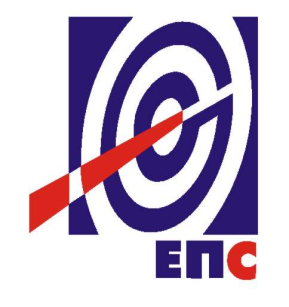                                                         ЈАВНО ПРЕДУЗЕЋЕ	 "ЕЛЕКТРОПРИВРЕДА СРБИЈЕ",БЕОГРАД 	УЛИЦА ЦАРИЦЕ МИЛИЦЕ БРОЈ 2 КОНКУРСНА ДОКУМЕНТАЦИЈАЗА ЈАВНУ НАБАВКУ УСЛУГЕ„Физичко – техничко  обезбеђење пословних објеката“ за потребе Јавног предузећа „Електропривреда Србија“, Београд, за период од две годинеОТВОРЕНИ ПОСТУПАКЈАВНА НАБАВКА број 02-15-ДПОП                   (заведено у ЈП ЕПС број  1449/13-15 од 09.04.2015. године)                                               Београд, април 2015. годинеНа основу чл. 32. и 61. Закона о јавним набавкама („Сл. гласник РС” бр. 124/12 и 14/15 у даљем тексту: Закон), чл. 2. Правилника о обавезним елементима конкурсне документације у поступцима јавних набавки и начину доказивања испуњености услова („Сл. гласник РС”, бр. 29/13), Одлуке о покретању поступка јавне набавке број 1449/3-15 од 09.04.2015. године  и Решења о образовању комисије за јавну набавку број 1449/4-15 од 09.04.2015.. године, припремљена је:КОНКУРСНА ДОКУМЕНТАЦИЈАу отвореном поступку за јавну набавку услуге  „Физичко- техничко обезбеђење  пословних објеката“ за потребе Јавног предузећа „Електропривреда Србија“, Београд, за период од две године, ЈН број 02-15-ДПОПКонкурсна документација садржи:САДРЖАЈ1	општи подаци о јавној набавци	2	ПОДАЦИ О ПРЕДМЕТУ ЈАВНЕ НАБАВКЕ	3	УПУТСТВО ПОНУЂАЧИМА КАКО ДА САЧИНЕ ПОНУДУ	4	УСЛОВИ ЗА УЧЕШЋЕ У ПОСТУПКУ ЈАВНЕ НАБАВКЕ         ИЗ ЧЛ. 75. И 76. зАКОНА О ЈАВНИМ НАБАВКАМА         И УПУТСТВО КАКО СЕ ДОКАЗУЈЕ ИСПУЊЕНОСТ ТИХ УСЛОВА	5	ВРСТА, ТЕХНИЧКЕ КАРАКТЕРИСТИКЕ И СПЕЦИФИКАЦИЈА         ПРЕДМЕТА ЈАВНЕ НАБАВКЕ	6	ОБРАСЦИобразац „Изјава о независној понуди“;образац „Подаци о понуђачу“;образац „Подаци о подизвођачу“;образац „Образац понуде;“образац „Структура цене“; образац „Трошкова припреме понуде“;образац Меничног писма за озбиљност понуде уз меницу;образац Банкарске гаранције за добро извршење посла;образац „Изјава о поштовању обавеза из члана 75. став 2. Закона“;образац „Изјава о пословном капацитету“;образац „Изјава о техничком капацитету“образац „Потврда референце“;образац „Модел уговора“;образац "Модел уговора о чувању пословне тајне и поверљивих информација“;образац "Изјава о кадровском капацитету"Укупан број страна документације: 56ДЕО 1 	ОПШТИ ПОДАЦИ О ЈАВНОЈ НАБАВЦИНазив, адреса и интернет страница Наручиоца: ЈАВНО ПРЕДУЗЕЋЕ „ЕЛЕКТРОПРИВРЕДА СРБИЈЕ” Београд, Царице Милице 2, www.eps.rsВрста поступка: Отворени поступак у складу са чланом 32. Закона о јавним набавкама («Службени гласник РС» бр. 124/12 и 14/15)Предмет поступка јавне набавке: услуге „Физичко-техничко обезбеђење пословних објеката“ за потребе Јавног предузећа „Електропривреда Србија“, Београд, за период од две годинеРезервисана набавка: неЕлектронска лицитација: неНамена поступка: поступак се спроводи ради закључења уговора о јавној набавци Контакт: СтојаВукмановић, e mail: stoja.vukmanovic@eps.rsДЕО 2		ПОДАЦИ О ПРЕДМЕТУ ЈАВНЕ НАБАВКЕ1. Опис предмета јавне набавке, назив и ознака из општег речника набавке: услуга „Физичко-техничко обезбеђење пословних објеката“ за потребе Јавног предузећа „Електропривреда Србија“, Београд, за период од две године, ознака и назив из ОРН: услуге обезбеђења, ОРН – 797100002. Опис партија, назив и ознака из општег речника набавке: нема3. Подаци о оквирном споразуму: немаДЕО 3		УПУТСТВО ПОНУЂАЧИМА KAKO ДА САЧИНЕ ПОНУДЕКонкурсна документација садржи Упутство понуђачима како да сачине понуду и потребне податке о захтевима Наручиоца у погледу садржине понуде, као и услове под којима се спроводи поступак избора најповољније понуде у поступку јавне набавке.Понуђач мора да испуњава све услове одређене Законом о јавним набавкама (у даљем тексту: Закон) и Конкурсном документацијом. Понуда се припрема и доставља на основу Позива, у складу са Конкурсном документацијом, у супротном, Понуда се одбија као неприхватљива.Врста, техничке карактеристике и спецификација предмета јавне набавке дата је у Одељку 5 Конкурсне документације.3.1	ПОДАЦИ О ЈЕЗИКУ У ПОСТУПКУ ЈАВНЕ НАБАВКЕНаручилац је припремио Kонкурсну документацију и водиће поступак јавне набавке на српском језику. Понуда са свим прилозима мора бити сачињена, на српском језику. Ако је неки доказ или документ на другом страном језику, исти мора бити преведен на српски језик и оверен од стране овлашћеног преводиоца/тумача. Ако Понуда са свим прилозима није сачињена на српском језику, Понуда ће бити одбијена, као неприхватљива.3.2	НАЧИН САСТАВЉАЊА ПОНУДЕ И УПУТСТВА ЗА ПОПУЊАВАЊЕ ОБРАСЦА ПОНУДЕПонуђач је обавезан да сачини Понуду тако што, јасно и недвосмислено, читко својеручно, откуцано на рачунару или писаћој машини, уписује тражене податке у обрасце или у свему садржински према обрасцима који су саставни део Конкурсне документације и оверава је печатом и потписом законског заступника, другог заступника уписаног у регистар надлежног органа или лица овлашћеног од стране законског заступника уз доставу овлашћења у Понуди.Понуђач је обавезан да у Обрасцу понуде наведе: укупну цену без ПДВ-а, рок важења понуде, као и остале елементе из Обрасца понуде.Пожељно је да сви документи, поднети у понуди буду повезани канапом у целину и запечаћени (воском) или повезани на неки други начин, тако да се не могу накнадно убацивати, одстрањивати или замењивати појединачни листови, односно прилози, а да се видно не оштете листови или печат. Понуђач означава редним бројем сваку страницу листа у Понуди (укључујући и празне стране) својеручно, рачунаром или писаћом машином. Понуђач подноси Понуду са доказима о испуњености услова из Конкурсне документације у затвореној и запечаћеној коверти, тако да се при отварању са сигурношћу може закључити да се први пут отвара, на адресу: Јавно предузеће „Електропривреда Србије“, 11000 Београд, Србија, Балканска 13, ПАК 103101 - Писарница, приземље - са назнаком: Понуда за јавну набавку услуге „Физичко- техничко обезбеђење пословних објеката“ за потребе Јавног предузећа „Електропривреда Србија“, Београд, за период од две године ЈН број 02-15-ДПОП– НЕ ОТВАРАТИ“.На полеђини коверте обавезно се уписује тачан назив и адреса понуђача. У случају да Понуду подноси Група понуђача, на полеђини коверте је потребно назначити да се ради о Групи понуђача и навести називе и адресу свих чланова Групе понуђача.3.3	ПОДНОШЕЊЕ, ИЗМЕНА, ДОПУНА И ОПОЗИВ ПОНУДЕПонуђач може поднети само једну Понуду.Понуду може поднети Понуђач самостално, група понуђача, као и Понуђач са Подизвођачем. Понуђач који је самостално поднео Понуду не може истовремено да учествује у заједничкој Понуди или као Подизвођач. У случају да Понуђач поступи супротно наведеном упутству свака Понуда Понуђача у којој се појављује биће одбијена. Понуђач може бити члан само једне Групе понуђача која подноси заједничку Понуду, односно учествовати у само једној заједничкој Понуди. Уколико је Понуђач, у оквиру Групе понуђача, поднео две или више заједничких Понуда, Наручилац ће све такве понуде одбити.У року за подношење Понуде Понуђач може да измени, или допуни већ поднету Понуду писаним путем, на адресу Наручиоца, са назнаком „ИЗМЕНА – ДОПУНА - Понуде за јавну набавку услуге „Физичко - техничко обезбеђење пословних објеката“ за потребе Јавног предузећа „Електропривреда Србија“, Београд, за период од две године ЈН број 02-15-ДПОП– НЕ ОТВАРАТИ“.У случају измене или допуне достављене Понуде, Наручилац ће приликом стручне оцене Понуде узети у обзир измене и допуне само ако су извршене у целини и према обрасцу на који се, у већ достављеној Понуди, измена или допуна односи.У року за подношење Понуде Понуђач може да опозове поднету понуду писаним путем, на адресу Наручиоца, са назнаком „ОПОЗИВ - Понуде за јавну набавку услуге „Физичко- техничко обезбеђење пословних објеката“ за потребе Јавног предузећа „Електропривреда Србија“, Београд, за период од две године, ЈН број 02-15-ДПОП– НЕ ОТВАРАТИ“.У случају опозива поднете Понуде пре истека рока за подношење Понуда, Наручилац такву понуду неће отварати, већ ће је неотворену вратити Понуђачу. Након истека рока за подношење понуда Понуђач не може да измени или опозове поднету Понуду.3.4	ПАРТИЈЕПредметна јавна набавка није обликована у више посебних целина (партија).  3.5	ПОНУДА СА ВАРИЈАНТАМАПонуда са варијантама није дозвољена.3.6	РОК ЗА ПОДНОШЕЊЕ ПОНУДА И ОТВАРАЊЕ ПОНУДАБлаговременим се сматрају понуде које су примљене и оверене печатом пријема у писарници Наручиоца, најкасније до 10 часова, 30 (словима: тридесет) дана од дана објављивања Позива за подношење понуда на Порталу јавних набавки, без обзира на начин на који су послате.	Имајући у виду да је Позив за подношење понуда за предметну набавку објављен дана 09.04.2015. године на Порталу јавних набавки, то је самим тим рок за достављање Понуда 11.05.2015. године до 10:00 часова.Ако је Понуда поднета по истеку рока за подношење Понуда одређеног у Позиву и Конкурсној документацији, сматраће се неблаговременом, а Наручилац ће по окончању поступка отварања Понуда, овакву Понуду вратити неотворену понуђачу, са назнаком да је поднета неблаговремено.Комисија за јавне набавке ће благовремено поднете Понуде јавно отворити дана 11.05.2015. године у 10:30 часова у просторијама Јавног предузећа „Електропривреда Србије“, Београд, Балканска 13.Представници Понуђача који учествују у поступку јавног отварања Понуда, морају да пре почетка поступка јавног отварања доставе Комисији за јавне набавке писано овлашћење за учествовање у овом поступку, издато на меморандуму Понуђача, заведено и оверено печатом и потписом законског заступника, другог заступника уписаног у регистар надлежног органа или лица овлашћеног од стране законског заступника уз доставу овлашћења у понуди.Комисија за јавну набавку води Записник о отварању понуда у који се уносе подаци у складу са Законом.Записник о отварању Понуда потписују чланови Комисије и овлашћени представници понуђача који преузимају примерак Записника. Наручилац ће у року од 3 дана од дана окончања поступка отварања Понуда поштом или електронским путем доставити Записник о отварању понуда и понуђачима који нису учествовали у поступку отварања понуда.3.7	ПОДИЗВОЂАЧИ		Ако Понуђач у понуди наведе да ће делимично извршење набавке поверити Подизвођачу, дужан је да наведе назив Подизвођача, а уколико уговор између Наручиоца и Понуђача буде закључен, тај Подизвођач ће бити наведен у закљученом уговору.		Понуђач је дужан да у понуди наведе проценат укупне вредности набавке који ће поверити Подизвођачу, а који не може бити већи од 50% као и део предмета набавке који ће извршити преко Подизвођача.Понуђач је дужан да Наручиоцу, на његов захтев, омогући приступ код Подизвођача ради утврђивања испуњености услова.		Сваки Подизвођач, којега Понуђач ангажује, мора да испуњава услове из члана 75. став 1. тачка 1) до 4) Закона, што доказује достављањем доказа наведених одељку Услови за учешће из члана 75. и 76. Закона и Упутство како се доказује испуњеност тих услова.Додатне услове у вези са капацитетима Понуђач испуњава самостално, без обзира на ангажовање Подизвођача		Оцена понуде Понуђача који ангажује Подизвођача, по елементима критеријума врши се само на основу показатеља и доказа који се односе на Понуђача. Понуђач у потпуности одговара Наручиоцу за извршење уговорених услуга, без обзира на број подизвођача.Понуђач не може ангажовати као Подизвођача лице које није навео у понуди, у супротном Наручилац ће реализовати средство обезбеђења и раскинути уговор, осим ако би раскидом уговора Наручилац претрпео знатну штету. У том случajу Нaручилaц ће oбaвeстити oргaнизaциjу нaдлeжну зa зaштиту кoнкурeнциje.Понуђач може ангажовати као Подизвођача лице које није навео у понуди, ако је на страни Подизвођача након подношења понуде настала трајнија неспособност плаћања, ако то лице испуњава све услове одређене за Подизвођача и уколико добије претходну сагласност Наручиоца.		Наручилац у овом поступку не предвиђа примену одредби става 9. и 10. члана 80. Закона о јавним набавкама.		У случају понуде са подизвођачем све обрасце потписује и оверава понуђач, изузев Обрасца 3 и Обрасца 8 који попуњава, потписује и оверава сваки подизвођач у своје име. 3.8	ГРУПА ПОНУЂАЧА (ЗАЈЕДНИЧКА ПОНУДА)У случају да више понуђача поднесе заједничку понуду, они као саставни део понуде морају доставити Споразум о заједничком извршењу набавке, који се међусобно и према наручиоцу обавезују на заједничко извршење набавке, који обавезно садржи податке прописане члан 81. став 4. Закона о јавним набавкама и то податке о: члану Групе који ће бити Носилац посла, односно који ће поднети понуду и који ће заступати Групу понуђача пред Наручиоцем;Понуђачу који ће у име Групе понуђача потписати уговор;Понуђачу који ће у име Групе понуђача дати средство обезбеђења;Понуђачу који ће издати рачун;рачуну на који ће бити извршено плаћање;обавезама сваког од Понуђача из Групе понуђача за извршење уговоранеограниченој солидарној одговорности Понуђача из Групе понуђача у складу са Законом.Такође, у овом споразуму треба да буду наведена имена лица, појединачно за сваког понуђача, која ће бити одговорна за извршење набавке. Сваки Понуђач из Групе понуђача  која подноси заједничку понуду мора да испуњава услове из члана 75.  став 1. тачка 1) до 4) Закона, што доказује достављањем доказа наведеним у одељку Услови за учешће из члана 75. и 76. Закона и Упутство како се доказује испуњеност тих услова. Услове у вези са капацитетима, у складу са чланом 76. Закона, понуђачи из групе испуњавају заједно, на основу достављених доказа дефинисаних Конкурсном документацијом.		У случају заједничке понуде Групе понуђача све обрасце потписује и оверава члан Групе понуђача који је одређен као Носилац посла у Споразуму чланова Групе понуђача, изузев Обрасца 1, Обрасца 2 и Обрасца 8. који попуњава, потписује и оверава сваки члан Групе понуђача у своје име.Изјаву из Обрасца 9 и Обрасца 10 даје најмање један члана Групе понуђача који испуњава тражене услове у вези са капацитетима. Ако услов испуњавају заједно Изјава мора бити потписана од стране овлашћеног лица сваког понуђача из групе понуђача и оверена печатом, при чему ће сваки члан заокружити ознаку испред услова који испуњава у Обрасцу 10. 3.9	НАЧИН И УСЛОВИ ФАКТУРИСАЊА И ПЛАЋАЊАПонуда мора да садржи начин и услове плаћања и фактурисања, које понуђач наводи у Обрасцу понуде.Наручилац прихвата плаћање под следећим условима:100% на основу одобрених и прихваћених радних налога од стране овлашћеног лица Наручиоца за праћење реализације уговора, у року од најмање 15 дана, а највише од 45 дана од дана пријема одговарајуће фактуре понуђача оверене од стране овлашћеног лица Наручиоца. Месечна фактура (рачун) садржи податке о обављеним сукцесивним услугама физичко техничког обезбеђења, са наведеном врстом и обимом услуге (сразмерно степену реализације на уговореним локацијама), јединичним ценама радног часа. Пружалац услуга се обавезује да приликом фактурисања извршених месечних услуга, на фактури (рачуну) наведе број Уговора под којим је исти заведен код Наручиоца и број јавне набавке.Месечну фактуру (рачун) испоставља изабрани понуђач, у року од 3 дана, од дана прихваћеног и овереног радног налога, од стране овлашћеног лица Наручиоца за праћење реализације уговора, о обиму и квалитету извршених услуга у месецу за који се врши обрачун услуге, ангажованим извршиоцима и радним часовима за обављене услуге у претходном месецу, рекламацијама на квалитет извршених услуга и трошковима превоза за одлазак и долазак са посла у висини месечне претплатне карте за прву зону градског превоза.Плаћање се врши на основу исправне месечне фактуре (рачуна) која у прилогу садржи оверени Радни налог о реализованим услугама од стране овлашћеног лица Наручиоца. Минимални рок плаћања је 15 календарских дана од дана пријема исправног рачуна, а максимални 45 календарских дана. Рокове понуђач треба прецизно да одреди, у складу са обрасцем понуде.У случају да понуђач непрецизно одреди рокове, понуда ће се сматрати неприхватљивом.Извештај о исплаћеним зарадама и трошковима превоза запосленима изабрани понуђач доставља Наручиоцу једанпут месечно, најкасније у року од пет дана, од дана исплате целокупне месечне зараде запосленима.Понуђач не може захтевати авансно плаћање у било ком проценту, нити захтевати било који од инструмената обезбеђења плаћања, односно понуда понуђача који понуди авансно плаћање биће одбијена као неприхватљива.3.10	РОК ИЗВРШЕЊА  УСЛУГЕРок извршења услуга не може бити дужи од 2 године, од дана закључења уговора.Понуђач је дужан да започне са реализацијом активности у вези са пружањем услуга најкасније 3 (три) дана од дана закључења уговора.Наручилац задржава право на скраћење  рока за извршење предметне услуге у трајању од 2 године, ако се пре рока потроше обезбеђена финансијска средстава до износа процењене вредности, без закључења анекса уговора.   3.11	 МЕСТО ПРУЖАЊА УСЛУГЕМесто пружања услуге „Физичко-техничко обезбеђење пословних објеката“ за потребе Јавног предузећа „Електропривреда Србија“, Београд, за период од две године, у пословним објектима  који се налазе у:Улици царице Милице 2, Јелене Ћетковић бр. 2, Краљице Наталије бр. 56 и Балканска бр.13. Београд; на градилишту енергетско - пословног комплекса Блок бр. 20,  Нови Београд; пословном објекту Пројекта Колубара Б, Каленић, Уб.У случају да Наручилац/Корисник услуге у току важења уговора закупи пословни простор у Београду или се укаже потреба за ангажовањем повећаног  броја извршилаца на другим локацијама, Понуђач/Пружалац услуге ће пружити услуге и на локацијама Наручиоца/Корисника услуге. 3.12 	ЦЕНАЦена мора бити исказана у динарима, са и без пореза на додату вредност, са урачунатим свим трошковима које понуђач има у реализацији предметне јавне набавке, с тим да ће се за оцену понуде узимати у обзир цена, без пореза на додату вредност.У цену су урачунати сви трошкови услуге (за редован рад, рад у сменама, рад ноћу и рад на дан државног празника ангажованих извршилаца, накнаде трошкова за долазак на рад и одлазак са рада), у складу са Законом о раду.Уговорена јединична цена радног часа у току трајања уговора, мења се за бруто износ промене минималне цене рада која се утвђује у нето износу од стране  Социјално економског савета Владе Републике Србије. Одлука о висини минималне цене рада, без пореза и доприноса за обавезно социјално осигурање, за 2015. и 2016. годину објављује се  у „Службеном гласнику РС“. Корекција цена датих у Понуди,  извршиће се на писани захтев изабраног понуђача (Пружаоца услуга) за промену цена, према проценту раста  минималне цене рада и уз писану сагласност Наручиоца,а кроз обострано потписан Анекса УговораАко је у понуди исказана неуобичајено ниска цена, Наручилац ће поступити у складу са чланом 92. Закона.3.13	СРЕДСТВА ФИНАНСИЈСКОГ ОБЕЗБЕЂЕЊА   Понуђач је дужан да достави следећа средства финансијског обезбеђења:У понуди:Меница за озбиљност понуде (домаћи понуђачи)1. бланко соло меница која мора бити:издата са клаузулом „без протеста“, наплатива на први позив;потписана од стране законског заступника или лица по овлашћењу  законског заступника, на начин који прописује Закон о меници ("Сл. лист ФНРЈ" бр. 104/46, "Сл. лист СФРЈ" бр. 16/65, 54/70 и 57/89 и "Сл. лист СРЈ" бр. 46/96 и „Сл. лист СЦГ“ број 01/03 – Уставна повеља)евидентирана у Регистру меница и овлашћења кога води Народна банка Србије у складу са Одлуком о ближим условима, садржини и начину вођења регистра меница и овлашћења („Сл. гласник РС“ бр. 56/11) и то документује захтевом пословној банци да региструје меницу са одређеним серијским бројем, основ на основу кога се издаје меница и менично овлашћење (ЈН број 02-15-ДПОП) и износ из основа (тачка 4. став 2. Одлуке).2. менично писмо-овлашћење које мора бити издато на основу Закона о меници и тачке 1, 2 и 6 „Одлуке о облику садржини и начину коришћења јединствених инструмената платног промета“, и то коришћењем Обрасца 7. меничног писма-овлашћења који је дат у прилогу ове Конкурсне документације и чини њен саставни део. Менично писмо мора да буде неопозиво и безусловно овлашћење којим наручиоца овлашћује да може, без протеста, приговора и трошкова попунити и наплатити меницу на износ од 10% вредности понуде без ПДВ, у року најкасније  до истека рока од 60 дана од дана отварања понуда, с тим да евентуални продужетак рока важења понуде има за последицу и продужење рока важења менице и меничног овлашћења за исти број дана.3.оверену копију  важећег картона депонованих потписа овлашћених лица за располагање новчаним средствима са рачуна Понуђача код   пословне банке наведене у меничном овлашћењу, на дан издавања менице и меничног овлашћења;4. копију ОП обрасца за законског заступника и лица овлашћених за потпис менице / овлашћења (Оверени потписи лица овлашћених за заступање);5. овлашћење којим законски заступник овлашћује лица за потписивање менице и меничног овлашћења за конкретан посао, у случају да меницу и менично овлашћење не потписује законски заступник понуђача;6. оверен Захтев  за регистрацију менице од стране пословне банке која је извршила регистрацију менице у Регистру меница и овлашћења код Народне банке Србије с тим да:у делу „Основ издавања и износ из основа/валута“ треба ОБАВЕЗНО навестиу колони „Основ издавања менице“ мора се навести: учешће у јавној набавци „Електропривреде Србије“ Београд, ЈН број 02/15/ДПОП, а све у складу са Одлуком о ближим условима, садржини и начину вођења Регистра меница и овлашћења („Службени гласник Републике Србије“ број 56/11)у колони „Износ" треба ОБАВЕЗНО навести износ на који је меница издата;у колони „Валута“ треба ОБАВЕЗНО навести валуту на коју се меница издаје;Меница може бити наплаћена у случајевима:ако понуђач опозове, допуни или измени своју понуду коју је Наручилац прихватиоу случају да понуђач прихваћене понуде одбије да потпише уговор у одређеном року;у случају да понуђач не достави захтевану гаранцију предвиђену  уговором. приликом закључења уговора, а најкасније у року од осам дана од дана закључења Уговора, треба доставити као средство финансијског обезбеђења доброг извршења посла: Банкарску гаранцију за добро извршење послаИзабрани понуђач је дужан да Наручиоцу достави и то коришћењем Обрасца 7.1 који је дат у прилогу ове Конкурсне документације и чини њен саставни део, неопозиву, безусловну (без права на приговор) и на први позив наплативу банкарску гаранцију за добро извршење посла у износу од 10% вредности уговора без ПДВ. Ако предмет јавне набавке није истоврсан предмету за коју је понуђач добио негативну референцу, наручилац ће захтевати додатно обезбеђење испуњење уговорних обавеза. У том случају банкарска гаранција за добро извршење посла износи 15% вредности уговора без ПДВ.  Банкарска гаранција за добро извршење посла мора трајати најмање 60 (шездесет) дана дуже од уговореног рока извршења посла, с тим да евентуални продужетак уговреног рока извршења посла има за последицу и продужење рока важења банкарске гаранције за исти број дана.Ако понуђач подноси банкарску гаранцију стране банке, та банка мора имати најмање додељен кредитни рејтинг коме одговара ниво кредитног квалитета 3 (инвестициони ранг).Сва средстава финансијског обезбеђења могу гласити на члана групе понуђача (одређеног Споразумом о заједничком извршењу набавке) или понуђача, али не и на подизвођача. У случају да понуђач не испуни преузете обавезе у предметном поступку јавне набавке, Наручилац је овлашћен да реализује достављена средства обезбеђења од стране понуђача. Уколико понуђач не достави средство финансијског обезбеђења озбиљности понуде у роковима и на начин предвиђен конкурсном документацијом, понуда ће бити одбијена, као неприхватљива.Сви трошкови око прибављања банкарских гаранција или меница падају на терет понуђача.Трошкови у вези прибављања средстава обезбеђења могу бити наведени у Обрасцу 6. Конкурсне документације.У случају да у току важења уговора понуђач не изврши уговорене обавезе, а Наручилац рекламира количину и квалитет услуга или понуђач прекорачи рок извршења у складу са закљученим уговором, Наручилац Наручилац је овлашћен да реализује средство финансијског обезбеђења по основу доброг извршења посла и да једнострано раскине уговор.Ако се за време трајања Уговора промене рокови за извршење уговорне обавезе, важност средства обезбеђења доброг извршења посла мора се продужити.Напомена: У случају да у току важења уговора, дође до статусних промена Наручиоца, дата средства финансијског обезбеђења за добро извршење посла са потребном документацијом, биће замењена у складу са захтевом  Наручиоца прoистeклим из тaквe стaтуснe прoмeнe, за исти број дана.3.14	ДОДАТНЕ ИНФОРМАЦИЈЕ И ПОЈАШЊЕЊАПонуђач може, у писаном облику, тражити додатне информације или појашњења у вези са припремом Понуде, најкасније пет дана пре истека рока за подношење Понуде, на адресу Наручиоца, са назнаком: „ДОДАТНА ПОЈАШЊЕЊА - Јавна набавка број 02/15/ДПОП“ или електронским путем на е-mail адресу: stoja.vukmanovic@eps.rs, радним данима (понедељак – петак) у времену од 08 до 16 часова. Захтев за појашњење примљен после наведеног времена или током викенда/нерадног дана биће евидентиран као примљен првог следећег радног дана.  Наручилац ће у року од 3 дана по пријему захтева, послати одговор у писаном облику подносиоцу захтева и ту информацију објавити на Порталу јавних набавки и својој интернет страници.Комуникација у поступку јавне набавке се обавља на начин прописан чланом 20. Закона.3.15	ДОДАТНА ОБЈАШЊЕЊА, КОНТРОЛА И ДОЗВОЉЕНЕ ИСПРАВКЕ Наручилац може, после отварања понуда, писаним путем или електронским путем да захтева од Понуђача додатна објашњења која ће помоћи при прегледу, вредновању и упоређивању понуда, као и да врши контролу (увид) код Понуђача и/или његовог Подизвођача, односно учесника заједничке понуде.  Понуђач је дужан да поступи по захтеву Наручиоца, односно достави тражена објашњења и омогући непосредни увид.Наручилац може, уз сагласност понуђача, да изврши исправке рачунских грешака уочених приликом разматрања понуде по окончаном поступку отварања понуда.	У случају разлике између јединичне и укупне цене, меродавна је јединична цена.3.16	НЕГАТИВНЕ РЕФЕРЕНЦЕНаручилац ће одбити понуду уколико поседује доказ да је понуђач у претходне три године у поступку јавне набавке:поступао супротно забрани из чл. 23. и 25. Закона;учинио повреду конкуренције;доставио неистините податке у понуди или без оправданих разлога одбио да закључи уговор о јавној набавци, након што му је уговор додељен;одбио да достави доказе и средства обезбеђења на шта се у понуди обавезао.Наручилац ће одбити понуду уколико поседује доказ који потврђује да понуђач није испуњавао своје обавезе по раније закљученим уговорима о јавним набавкама који су се односили на исти предмет набавке, за период од претходне три године. Доказ наведеног може бити:правоснажна судска одлука или коначна одлука другог надлежног органа;исправа о реализованом средству обезбеђења испуњења обавеза у поступку јавне набавке или испуњења уговорних обавеза;исправа о наплаћеној уговорној казни;рекламације потрошача, односно корисника, ако нису отклоњене у уговореном року;изјава о раскиду уговора због неиспуњења битних елемената уговора дата на начин и под условима предвиђеним законом којим се уређују облигациони односи;доказ о ангажовању на извршењу уговора о јавној набавци лица која нису означена у понуди као подизвођачи, односно чланови групе понуђача.Наручилац може одбити понуду ако поседује доказ из става 3. тачка 1) члана 82. Закона, који се односи на поступак који је спровео или уговор који је закључио и други наручилац ако је предмет јавне набавке истоврсан. Наручилац ће поступити на наведене начине и у случају заједничке понуде групе понуђача уколико утврди да постоје напред наведени докази за једног или више чланова групе понуђача.  На основу донетих закључака у складу са чланом 83. Закона Управа за јавне набавке води списак негативних референци који објављује на Порталу јавних набавки. Наручилац ће понуду понуђача који је на списку негативних референци одбити као неприхватљиву ако је предмет јавне набавке истоврсан предмету за који је понуђач добио негативну референцу. Ако предмет јавне набавке није истоврсан предмету за који је понуђач добио негативну референцу, наручилац ће захтевати додатно обезбеђење испуњења уговорних обавеза.Као додатно обезбеђење, у овом случају, изабрани понуђач је у обавези, у тренутку закључења уговора, да наручиоцу поднесе оригинал, неопозиву, безусловну и на први позив плативу банкарску гаранцију за добро извршење посла, у висини 15% од вредности понуде (уговора), без пдв-а, са трајањем најмање 60 дана дуже од уговореног рока извршења посла.3.17	КРИТЕРИЈУМ ЗА ДОДЕЛУ УГОВОРАИзбор најповољније понуде ће се извршити применом критеријума „економски најповољнија понуда. Kритеријум и елементи критеријума за оцену понудаЕлементи критеријума су:цена........................................................................................... 80 пондера,висина осигуране суме из полисе осигурања од одговорности из делатности............................................................................... 20 пондера,Понуде ће се рангирати на основу ових елемената критеријума и пондера одређених за ове елементе критеријума, а најповољнија је она понуда која има највећи збир пондера. 	Укупан број пондера се изражава целим бројем и заокруживање се врши на двe децималe.       1. Цена се утврђује на основу укупне месечне вредности свих услуга утврђених у понуди.Максимални број пондера  за понуду са најнижом ценом износи 80 пондера.	Методологија: Број пондера за критеријум понуђена цена представља производ броја 80 и количника најниже понуђене цене из примљених понуда и понуђене цене у понуди која се оцењује.Код овог критеријума упоређиваће се цена радног сата једног ангажованог радника обезбеђења дате у Обрасцу понуде (Образац 4. У конкурсној документацији), у динарима без пореза на додату вредност. Максимални број пондера (80) добија понуда са најнижом понуђеном ценом радног сата једног ангажованог радника обезбеђења. Остали понуђачи добијају пропорционално мањи број пондера, применом следеће формуле: Bx = (Cmin / Cx) · Bmax где је: Cmin – најнижа цена; Cx – цена понуде која се бодује Bmax – максимални број бодова који износи 80; Bx – тражени број бодова за цену која се бодује. Пример бодовања: Cmin = 15 динара Cx = 20 динара, Bmax = 80 пондера Bx = (Cmin / Cx) · Bmax = (15 / 20) · 80 = 60 пондера Дакле, понуда са ценом од 20 динара добија 60 пондера.2. Висина осигуране суме из полисе осигурања од одговорности из делатности.Максимални број пондера за висину осигуране суме из полисе осигурања од одговорности из делатности са највећим износом је 20 пондера.Методологија: Број пондера за критеријум висина осигуране суме из полисе осигурања од одговорности из делатности представља производ броја 20 и количника висине осигуране суме у понуди која се оцењује и највеће висине осигуране суме из примљених понуда. Максимални број пондера (20) добија понуда са највишом висином осигуране суме из полисе осигурања од одговорности из делатности. Остали понуђачи добијају пропорционално мањи број пондера, применом следеће формуле: Bvos = (Vosx / Vosmax) · Bmax где је: Vosx – висина осигуране суме која се бодује; Vosmax – навјвиша висина осигуране суме; Bmax – максимални број бодова који износи 20; Bvos – тражени број бодова за висину осигуране суме која се бодује. Пример бодовања: Vosx = 100 динара Vosmax = 120 динара, Bmax = 20 пондера Bvos = (Vosx / Vosmax) · Bmax = (100 / 120) · 20 = 16.66 пондера У ситуацији када постоје две или више понуда са једнаким бројем пондера, Наручилац ће уговор доделити Понуђачу са најнижом понуђеном ценом. 	Уколико две или више понуда имају једнаку цену, Наручилац ће уговор доделити Понуђачу, који је понудио већу висину осигуране суме у полису осигурања од одговорности.	За висину осигуране суме понуђач је дужан као доказ да достави копију полисе осигурања, у понуди.3.18 ПОШТОВАЊЕ ОБАВЕЗА КОЈЕ ПРОИЗЛАЗЕ ИЗ ПРОПИСА О ЗАШТИТИ НА РАДУ И ДРУГИХ ПРОПИСАПонуђач/Члан групе понуђача/Подизвођач су дужни да при састављању понуде изричито наведу да су поштовали обавезе које произлазе из важећих прописа о заштити на раду, запошљавању и условима рада, заштити животне средине, као и да понуђач гарантује да је ималац права интелектуалне својине (Образац 8. из Конкурсне документације).3.19	НАКНАДА ЗА КОРИШЋЕЊЕ ПАТЕНАТАНакнаду за коришћење патената, као и одговорност за повреду заштићених права интелектуалне својине трећих лица сноси Понуђач.3.20	ПЕРИОД ВАЖЕЊА ПОНУДЕПонуда мора да важи најмање 60 (словима: шездесет) дана од дана отварања понуда. У случају да понуђач наведе краћи рок важења понуде, понуда ће бити одбијена, као неприхватљива. 3.21	РОК ЗА ЗАКЉУЧЕЊЕ УГОВОРА По пријему одлуке о додели уговора, а по истеку рока за подношење захтева за заштиту права, изабрани Понуђач ће бити позван да приступи закључењу уговора у року од највише 8 дана. Ако Наручилац не достави потписан уговор Понуђачу у року из става 1. Понуђач није дужан да потпише уговор што се неће сматрати одустајањем од понуде и не може због тога сносити било какве последице, осим ако је поднет благовремен захтев за заштиту права.Ако Понуђач чија је понуда изабрана као најповољнија не потпише уговор у наведеном року, Наручилац  ће одлучити да ли ће уговор о јавној набавци закључити са првим следећим најповољнијим Понуђачем.Такође понуђач је дужан да закључи и Уговор о  чувању пословне тајне и  поверљивих информација.Наручилац може и пре истека рока за подношење захтева за заштиту права закључити уговор о јавној набавци у случају испуњености услова из члана 112. став 2. тачка 5. Закона, у ком случају ће изабрани Понуђач ће бити позван да приступи закључењу уговора у року од највише 8 дана.3.22	НАЧИН ОЗНАЧАВАЊА ПОВЕРЉИВИХ ПОДАТАКАПодаци које понуђач оправдано означи као поверљиве биће коришћени само у току поступка јавне набавке у складу са Позивом и неће бити доступни ником изван круга лица која су укључена у поступак јавне набавке. Ови подаци неће бити објављени приликом отварања Понуда и у наставку поступка и касније.Наручилац може да одбије да пружи информацију која би значила повреду поверљивости података добијених у понуди. Као поверљива, Понуђач може означити документа која садрже личне податке, а које не садржи ни један јавни регистар, или која на други начин нису доступна, као и пословне податке који су прописима одређени као поверљиви. Наручилац ће као поверљива третирати она документа која у десном горњем углу великим словима имају исписано „ПОВЕРЉИВО“.Наручилац не одговара за поверљивост података који нису означени на горе  наведени начин.Ако се као поверљиви означе подаци који не одговарају горе наведеним условима, Наручилац ће позвати понуђача да уклони ознаку поверљивости. Понуђач ће то учинити тако што ће његов представник изнад ознаке поверљивости написати „ОПОЗИВ“, уписати датум, време и потписати се.Ако понуђач у року који одреди Наручилац не опозове поверљивост докумената, Наручилац ће третирати ову понуду као понуду без поверљивих података.Наручилац је дужан да доследно поштује законите интересе Понуђача, штитећи њихове техничке и пословне тајне у смислу закона којим се уређује заштита пословне тајне.Неће се сматрати поверљивим докази о испуњености обавезних услова, цена и други подаци из Понуде који су од значаја за примену елемената критеријума и рангирање Понуде. 3.23	ТРОШКОВИ ПОНУДЕТрошкове припреме и подношења понуде сноси искључиво Понуђач и не може тражити од Наручиоца накнаду трошкова. Понуђач може да у оквиру понуде  достави укупан износ и структуру трошкова припремања понуде (Образац 6).Ако је поступак јавне набавке обустављен из разлога који су на страни наручиоца, наручилац је дужан да понуђачу надокнади трошкове израде узорка или модела, ако су израђени у складу са техничким спецификацијама наручиоца и трошкове прибављања средства обезбеђења, под условом да је понуђач тражио накнаду тих трошкова у својој понуди.3.24	ОБРАЗАЦ СТРУКТУРЕ ЦЕНЕСтруктуру цене понуђач наводи тако што попуњава, потписује и оверава печатом Образац 5. из Конкурсне документације. 3.25	МОДЕЛ УГОВОРА	Понуђач je у обавези да у понуди подносе попуњен, потписан и печатом оверен образац „Модел уговора“. Могућност измена и допуна Модела уговора датог у овој Kонкурсној документацији не постоји, те га понуђачи морају у понуди доставити потписаног и овереног у неизмењеном облику.	У складу са датим Моделом уговора (Образац12.) из конкурсне документације) и елементима најповољније понуде биће закључен Уговор о јавној набавци.3.26	РАЗЛОЗИ ЗА ОДБИЈАЊЕ ПОНУДЕ И ОБУСТАВУ ПОСТУПКА	У поступку јавне набавке Наручилац ће одбити неприхватљиву понуду у складу са чланом 107. став 1. Закона.	Наручилац ће донети одлуку о обустави поступка јавне набавке у складу са чланом 109. Закона.	У случају обуставе поступка јавне набавке, Наручилац неће бити одговоран, ни на који начин, за стварну штету, изгубљену добит, или било какву другу штету коју Понуђач може услед тога да претрпи, упркос томе што је Наручилац био упозорен на могућност наступања штете.3.27	ПОДАЦИ О САДРЖИНИ ПОНУДЕСадржину понуде, поред Обрасца понуде, чине и сви остали докази о испуњености услова из чл. 75. и 76. Закона о јавним набавкама, предвиђени чл. 77. Закона, који су наведени у Конкурсној документацији, као и сви тражени прилози и изјаве на начин предвиђен следећим ставом ове тачке:попуњен, потписан и печатом оверен образац „Изјава о независној понуди“;попуњен, потписан и печатом оверен образац „Подаци о понуђачу“;попуњен, потписан и печатом оверен образац „Подаци о подизвођачу“;попуњен, потписан и печатом оверен образац „Образац понуде;“попуњен, потписан и печатом оверен образац „Структура цене“; попуњен, потписан и печатом оверен образац „Трошкова припреме понуде“;попуњен, потписан и печатом оверен образац меничног писма за озбиљност понуде уз меницу, са осталим доказима из тачке 3.13 Конкурсне документације;попуњен, потписан и печатом оверен образац „Изјава о поштовању обавеза из члана 75. став 2. Закона“;попуњен, потписан и печатом оверен образац „Изјава о пословном капацитету“;попуњен, потписан и печатом оверен образац „Изјава о техничком капацитету“;попуњен, потписан и печатом оверен образац „Потврда референце“ издата од стране ранијег корисника услуга;попуњен, потписан и оверен образац „Модел уговора“;попуњен, потписан и оверен образац „Модел уговора о чувању пословне тајне и поверљивих информација“;попуњен, потписан и печатом оверен образац „Изјава о кадровском капацитету“;обрасце, изјаве и доказе одређене тачком 3.7 или 3.8 овог упутства у случају да понуђач подноси понуду са подизвођачем или заједничку понуду подноси група понуђача;докази о испуњености услова из члана 75. и 76. Закона у складу са чланом 77. Закон и Одељком 4. конкурсне документације;копија на дан отварања понуда важеће полисе осигурања од одговорности из делатности.3.28	ЗАШТИТА ПРАВА ПОНУЂАЧАЗахтев за заштиту права може се поднети у току целог поступка јавне набавке, против сваке радње, осим ако Законом није другачије одређено.Захтев за заштиту права подноси се Републичкој комисији, а предаје наручиоцу, са назнаком „Захтев за заштиту права ЈН бр. 02-15-ДПОП“. На достављање захтева за заштиту права сходно се примењују одредбе о начину достављања одлуке из члана 108. став 6. до 9. Закона.Примерак захтева за заштиту права подносилац истовремено доставља Републичкој комисији за заштиту права у поступцима јавних набавки, на адресу: 11000 Београд, Немањина 22-26.Захтев за заштиту права којим се оспорава врста поступка, садржина позива за подношење понуда или конкурсне документације сматраће се благовременим ако је примљен од стране наручиоца најкасније седам дана пре истека рока за подношење понуда, без обзира на начин достављања.После доношења одлуке о додели уговора и одлуке о обустави поступка, рок за подношење захтева за заштиту права је десет дана од дана пријема одлуке.Подносилац захтева за заштиту права дужан је да на рачун буџета Републике Србије (број рачуна: 840-30678845-06; шифра плаћања 153 или 253; позив на број 02-15/ДПОП; сврха: за ЗЗП, ЈП ЕПС ЈН. бр.02-15-ДПОП; корисник: Буџет Републике Србије) уплати таксу у износу од 80.000,00 динара, са називом уплатиоца, односно назив подносиоца захтева за заштиту права за којег је извршена уплата таксе. ДЕО 4.  УСЛОВИ ЗА УЧЕШЋЕ У ПОСТУПКУ ЈАВНЕ НАБАВКЕ ИЗ ЧЛАНА 75. (ОБАВЕЗНИ УСЛОВИ) И 76. (ДОДАТНИ УСЛОВИ) ЗАКОНА И УПУТСТВО КАКО СЕ ДОКАЗУЈЕ ИСПУЊЕНОСТ ТИХ УСЛОВА        4.1. ОБАВЕЗНИ УСЛОВИ Право на учешће у поступку предметне јавне набавке има понуђач који испуњава обавезне услове за учешће у поступку јавне набавке дефинисане чл. 75. Закона, и то:Да је регистрован код надлежног органа, односно уписан у одговарајући регистар (чл. 75. ст. 1. тач. 1) Закона);Да он и његов законски заступник није осуђиван за неко од кривичних дела као члан организоване криминалне групе, да није осуђиван за кривична дела против привреде, кривична дела против животне средине, кривично дело примања или давања мита, кривично дело преваре (чл. 75. ст. 1. тач. 2) Закона);Да му није изречена мера забране обављања делатности, која је на снази у време објављивања позива за подношење понуде (чл. 75. ст. 1. тач. 3) Закона);Да је измирио доспеле порезе, доприносе и друге јавне дажбине у складу са прописима Републике Србије или стране државе када има седиште на њеној територији (чл. 75. ст. 1. тач. 4) Закона);4.2. ДОДАТНИ УСЛОВИ Понуђач који учествује у поступку предметне јавне набавке, мора испунити додатне услове за учешће у поступку јавне набавке,  дефинисане чл. 76. Закона, и то: Да поседује неопходан финансијски капацитет, односно:Понуђач мора да испуњава услове у вези са финансијским капацитетом и то :  1. да у последњих шест месеци пре објављивања позива и издавања Извештаја о бонитету за јавне набавке БОН-ЈН АПР није имао блокаду на својим текућим рачунима (Извештај о бонитету – бон-јн - шести део – подаци о данима неликвидности тачке 1. до 4.)2. да је у 2011, 2012. и 2013. години остварио пословни приход од најмање 50.000.000,00 динара укупно (Извештај о  бонитету за јавне набавке – бон-јн - трећи део – Сажети биланс успеха - позиција 1 – Пословни приходи)3. да понуђач уредно и редовно исплаћује зараде запосленима у складу са Законом о раду (Копије појединачних образаца ППП-ПД оверене код Пореске управе о исплаћеним зарадама за сваког запосленог  наведеног у Обрасцу 14. „Изјава о кадровском капацитету,“ за месец који претходи месецу у коме је објављен Позив за подношење понуда за предметну јавну набавку).Да поседује неопходан пословни капацитет односно: Да понуђач у пословању примењењује стандарде квалитета и да поседује важећи сертификат о испуњености захтева стандарда, и то:а) SRPS ISO 9001:2008 (систем менаџмента квалитетом);б) SRPS ISO 14001:2005 (систем менаџмента заштитом животне средине);в) SRPS OHSAS 18001:2008 (систем управљања заштитом и безбедношћу на раду); г) SRPS A.L2.002:2008. за област физичка заштита објеката, лица, јавних скупова , менаџмент из контролног центра и копија Извештаја о контролисању у области физичке заштите објеката и област менаџмента из контролног центра.НАПОМЕНА:Уз сертификате је неопходно доставити и копију акредитације од акредитационог тела Србије за сертификациону кућу која је издала сертификате.Уколико је сертификат у целости на страном језику, поред копије сертификата треба доставити и превод на српски језик, оверен од стране судског преводиоца.Сви достављени важећи сертификати морају бити издати до дана подношења понуда. Референце ПонуђачаПонуђач референце доказује потврдом о успешно и благовремено извршеним услугама које је Понуђач уговорио и извршио до дана подношења понуда. Потврда садржи податке о називу наручиоца и врсти пружене услуге, и то према следећем услову:Најмање три закључена уговора о пружању услуга физичког-техничког обезбеђења по којима је Понуђач у претходне три године до дана подношења понуда приходовао више од 15.000.000,00 динара, за једну уговорну годину (уговорна година се рачуна према дану за подношење понуда), без урачунатог ПДВ.Потврда ће се сматрати доказом ако садржи све тражене податке, ако је потписана и оверена од стране овлашћеног заступника наручиоца, односно наручилаца услуга. Пословни просторКао адекватан пословни простор на основу којег се цени пословни капацитет Понуђача да организује и обезбеди одговарајући ниво услуга Наручилац захтева да Понуђач мора да има, у својини или у закупу, пословни простор зa oбaвљање дeлaтнoсти.Адекватност пословног простора доказује се на основу изјаве Понуђача са подацима о пословном простору (основ коришћења, адреса, површина)  - образац Изјава о пословном капацитету (Образац 9). Да поседује довољан технички капацитет, односно:Испуњеност услова у погледу довољног техничког капацитета доказује се на основу изјаве Понуђача о траженим техничким условима и средствима рада (образац Изјава о техничком капацитету – Образац 10) да поседује:контролни центар - мониторинг центар, сопствени или закупљен, са организованим непрекидним дежурством, који поседује могућност да у реалном времену прати противпровалне и видео сигнале са сваког објекта обезбеђења и могућношћу интервентног деловања за случај ванредних ситуација;  техничке услове за успостављање везе између контролног центра и извршилаца у смени (телефон и сл.);одговарајућу опрему за оперативно пружање услуга у објектима Наручиоца (најмање два пиштоља и два детектора метала) и минимум 2 возила, које служи за редован обилазак извршилаца, односно за превоз у случају потребе за интервентним деловањем.Да поседује довољан кадровски капацитет, односно: Испуњеност услова у погледу кадровског капацитета Понуђача, Наручилац проверава да ли је Понуђач у могућности да организује обављање поверених услуга и да их пружи сопственим кадровским потенцијалом, односно да:има најмање 30 запослених (радно ангажованих) на пословима физичко-техничког обезбеђења са најмање трећим или четврти степен стручне спреме, пре датума подношење понуда (образац Изјава о кадровском капацитету- Образац 14).Напомена: У овај број не улазе запослени у осталим службама подршке (финансије, кадровска служба, АОП, руководство фирме итд.).УПУТСТВО КАКО СЕ ДОКАЗУЈЕ ИСПУЊЕНОСТ УСЛОВА          4.3.1 ДОКАЗИВАЊЕ ИСПУЊЕНОСТИ ОБАВЕЗНИХ УСЛОВAИспуњеност обавезних услова за учешће у поступку предметне јавне набавке, понуђач доказује достављањем следећих доказа:Услов из чл. 75. ст. 1. тач. 1) Закона - Доказ: Извод из регистра Агенције за привредне регистре, односно извод из регистра надлежног Привредног суда:Услов из чл. 75. ст. 1. тач. 2) Закона - Доказ: Правна лица: 1) Извод из казнене евиденције, односно уверењe основног суда на чијем подручју се налази седиште домаћег правног лица, односно седиште представништва или огранка страног правног лица, којим се потврђује да правно лице није осуђивано за кривична дела против привреде, кривична дела против животне средине, кривично дело примања или давања мита, кривично дело преваре; 2) Извод из казнене евиденције Посебног одељења за организовани криминал Вишег суда у Београду, којим се потврђује да правно лице није осуђивано за неко од кривичних дела организованог криминала; 3) Извод из казнене евиденције, односно уверење надлежне полицијске управе МУП-а, којим се потврђује да законски заступник понуђача није осуђиван за кривична дела против привреде, кривична дела против животне средине, кривично дело примања или давања мита, кривично дело преваре и неко од кривичних дела организованог криминала (захтев се може поднети према месту рођења или према месту пребивалишта законског заступника). Уколико понуђач има више законских заступника дужан је да достави доказ за сваког од њих.  Предузетници и физичка лица: Извод из казнене евиденције, односно уверење надлежне полицијске управе МУП-а, којим се потврђује да није осуђиван за неко од кривичних дела као члан организоване криминалне групе, да није осуђиван за кривична дела против привреде, кривична дела против животне средине, кривично дело примања или давања мита, кривично дело преваре (захтев се може поднети према месту рођења или према месту пребивалишта).Доказ не може бити старији од два месеца пре отварања понуда; Услов из чл. 75. ст. 1. тач. 3) Закона - Доказ: Правна лица: Потврде привредног и прекршајног суда да му није изречена мера забране обављања делатности, или потврда Агенције за привредне регистре да код тог органа није регистровано, да му је као привредном друштву изречена мера забране обављања делатности, која је на снази у време објаве позива за подношење понуда; Предузетници: Потврда прекршајног суда да му није изречена мера забране обављања делатности, или потврда Агенције за привредне регистре да код тог органа није регистровано, да му је као привредном субјекту изречена мера забране обављања делатности, која је на снази у време објаве позива за подношење понуда Физичка лица: Потврда прекршајног суда да му није изречена мера забране обављања одређених послова. Доказ мора бити издат након објављивања позива за подношење понуда; Услов из чл. 75. ст. 1. тач. 4) Закона - Доказ: Уверење Пореске управе Министарства финансија и привреде да је измирио доспеле порезе и доприносе  и уверење надлежне управе локалне самоуправе да је измирио обавезе по основу изворних локалних јавних прихода или потврду Агенције за приватизацију да се понуђач налази у поступку приватизације. Доказ не може бити старији од два месеца пре отварања понуда;4.3.2 ДОКАЗИ О ИСПУЊЕНОСТИ ДОДАТНИХ УСЛОВАИспуњеност додатних услова за учешће у поступку предметне јавне набавке, понуђач доказује достављањем следећих доказа:Извештај  о бонитету БОН-ЈН за последње три године (2011, 2012, и 2013. годину);Копије појединачних образаца ППП-ПД оверене код Пореске управе о исплаћеним зарадама за сваког запосленог  наведеног у Обрасцу 14. „Изјава о кадровском капацитету,“ за месец који претходи месецу у коме је објављен Позив за подношење понуда за предметну јавну набавку;Изјава о пословном капацитету (Образац 9) оверена печатом и потписана од стране овлашћеног лица понуђача, под пуном кривичном и материјалном  одговорношћу којом потврђује да располаже захтеваним пословним капацитетом; Изјава о техничком капацитету (Образац 10) оверена печатом и потписана од стране овлашћеног лица понуђача, под пуном кривичном и материјалном  одговорношћу којом потврђује да располаже захтеваним техничким капацитетом;Потврда референце - Потврда о успешно реализованим уговорима о јавној набавци (Образац 11) издата од стране ранијег корисника услуга, потписана и оверена печатом; Копија важећег сертификата ISO 90001, издатог од стране правног лица које поседује акредитацију од акредитационог тела Србије;Копија важећег сертификата SRPS ISO 14001:2005, издатог од стране правног лица које поседује акредитацију од акредитационог тела Србије; Копија важећег сертификата OHSAS 18001,  издатог од стране правног лица које поседује акредитацију од акредитационог тела Србије;копија важећег сертификата SRPS A.L2.002:2008 издатог од стране правног лица које поседује акредитацију од акредитационог тела Србије, за физичка заштита објеката, лица, јавних скупова, менаџмент из контролног центра), са копијом Извештаја о контролисању у области физичке заштите објеката и област менаџмента из контролног центра;копија акредитације од акредитационог тела Србије за сертификациону кућу која је издала сертификате;Изјава  за кадровски капацитет (Образац  14) оверена печатом и потписана од стране овлашћеног лица понуђача, под пуном кривичном и материјалном  одговорношћу којом потврђује да располаже захтеваним кадровским капацитетом. За сваког запосленог/ангажованог извршиоца код Понуђача  доставити: Образац М или М-3А , којим се потврђује пријава, промена или одјава на обавезно социјално осигурање за запослене са пуним радним временом; или уговор о ангажовању склопљен сагласно члану 199. или члану 202. Закона о раду и минимум 10 уверења о положеном стручном испиту за руковање оружјем издатих од стране надлежног органа. Уколико понуду подноси група понуђача понуђач је дужан да за  сваког члана групе достави наведене доказе да испуњава услове из члана 75. став 1. тач. 1) до 4) Закона и члана 75. став 2. Закона. Додатне услове група понуђача испуњава заједно. Услов финансијског капацитета из подтачке 1. мора да испуњава најмање један члан групе понуђача, док се пословни приходи чланова групе понуђача, из тачке 2, рачунају збирно. Услов из подтачке 3. финансијских капацитета мора испуњавати сваки члан групе понуђача чији су извршиоци наведени у Обрасцу 14.У случају да понуду подноси група понуђача, доказ за услов да је био ликвидан, доставити за оног члана групе који испуњава тражени услов (довољно је да један члан групе испуни дати услов). У случају да понуђач подноси понуду са подизвођачем, овај доказе не треба доставити за подизвођача.У случају да понуду подноси група понуђача, важеће сертификате доставити за члана групе или више њих који заједно испуњавају тражени услов.Изјаву из Обрасца 9 и Обрасца 10 даје најмање један члана групе понуђача који испуњава тражене услове у вези са капацитетима. Ако услов испуњавају заједно Изјава мора бити потписана од стране овлашћеног лица сваког понуђача из групе понуђача и оверена печатом, при чему ће сваки члан заокружити ознаку испред услова који испуњава у Обрасцу 10. Уколико понуђач подноси понуду са подизвођачем, понуђач је дужан да за подизвођача достави доказе да испуњава услове из члана 75. став 1. тач. 1) до 4) Закона и члана 75. став 2. Закона. Додатне услове понуђач испуњава самостално без обзира на ангажовање подизвођача. У случају да понуђач подноси понуду са подизвођачем, доказ за услов да је био ликвидан не треба доставити за подизвођача.У случају да понуђач подноси понуду са подизвођачем, важеће сертификате не треба доставити за подизвођача.Наведене доказе о испуњености услова понуђач може доставити у виду неоверених копија, а наручилац може пре доношења одлуке о додели уговора да тражи од понуђача, чија је понуда на основу извештаја за јавну набавку оцењена као најповољнија, да достави на увид оригинал или оверену копију свих или појединих доказа.Ако понуђач у остављеном, примереном року који не може бити краћи од пет дана, не достави на увид оригинал или оверену копију тражених доказа, наручилац ће његову понуду одбити као неприхватљиву.Понуђачи који су регистровани у регистру који води Агенција за привредне регистре не морају да доставе доказ из чл.  75. ст. 1. тач. 1) Извод из регистра Агенције за привредне регистре, који је јавно доступан на интернет страници Агенције за привредне регистре. Понуђач у понуди наводи да је уписан у регистар понуђача и наводи хиперлинк на коме су доступни  подаци о испуњености ових услова.Понуђачи који су уписани у Регистар понуђача који води Агенција за привредне регистре не морају да доставе доказе да испуњавају обавезне услове из члана 75. став 1.тач. 1) до 4) ЗЈН-а, сходно члану 78. ЗЈН-а. Понуђач у понуди наводи да је уписан у регистар понуђача и наводи хиперлинк на коме су доступни  подаци о испуњености ових услова. Регистар понуђача је доступан на интернет страници Агенције за привредне регистре.Наручилац неће одбити понуду као неприхватљиву, уколико не садржи доказ одређен конкурсном документацијом, ако понуђач наведе у понуди интернет страницу на којој су подаци који су тражени у оквиру услова јавно доступни.Уколико је доказ о испуњености услова електронски документ, понуђач доставља копију електронског документа у писаном облику, у складу са законом којим се уређује електронски документ, осим уколико подноси електронску понуду када се доказ доставља у изворном електронском облику.Ако се у држави у којој понуђач има седиште не издају докази из члана 77. став 2. тачка 1) до 4) Закона, понуђач може, уместо доказа, приложити своју писану изјаву, дату под кривичном и материјалном одговорношћу оверену пред судским или управним органом, јавним бележником или другим надлежним органом те државе.Ако понуђач има седиште у другој држави, наручилац може да провери да ли су документи којима понуђач доказује испуњеност тражених услова издати од стране надлежних органа те државе.Понуђач је дужан да без одлагања писмено обавести наручиоца о било којој промени у вези са испуњеношћу услова из поступка јавне набавке, која наступи до доношења одлуке, односно закључења уговора, односно током важења уговора о јавној набавци и да је документује на прописани начин.4.3.3	Испуњеност услова из члана 75. став 2. ЗаконаНаручилац од понуђача захтева да при састављању својих понуда изричито наведу да су поштовали обавезе које произлазе из важећих прописа о заштити на раду, запошљавању и условима рада, заштити животне средине, као и да понуђач гарантује да је ималац права интелектуалне својине.У вези са овим условом понуђач у понуди подноси Изјаву - Образац 8. из конкурсне документације.Изјава мора да буде потписана од стране овлашћеног лица понуђача и оверена печатом. Уколико понуду подноси група понуђача, Изјава мора бити потписана од стране овлашћеног лица сваког понуђача из групе понуђача, односно подизвођач, у своје име и оверена печатом. ДЕО 5. ВРСТА ТЕХНИЧКЕ КАРАКТЕРИСТИКЕ И СПЕЦИФИКАЦИЈА ПРЕДМЕТА ЈАВНЕ НАБАВКЕ Услуге физичко-техничког  обезбеђења:Пружање услуга физичко- техничког обезбеђења вршиће се на следећим локацијама: у Београду:пословни објекат у Улици царице Милице бр.2 пословни објекат у Балканској улици  бр.13.пословни објекат у улици Јелене Ћетковић бр.2пословни објекат у улици Краљице Наталије бр.56у Новом Београдуградилиште енергетско- пословног комплекса у блоку бр.20 Нови Београду Убпројекат Колубара Б , Каленић – Уб. Уколико Корисник услуге у току важења уговора закупи пословни простор у Београду или се укаже потреба за ангажовањем извршилаца и на другим локацијама, Понуђач ће пружити услуге и на наведеним локацијама Наручиоца. 2. Свакодневне обавезе запослених код пружаоца услуге (у даљем тексту:  службеници обезбеђења“)Контрола приступа, кретања и боравка запослених код Наручиоцаи других лица (одобравање или забрана уласка), као и евидентирање уласка и изласка из пословне зграде.Контрола пословних зграда, дворишта, паркинг простора и простора испред улаза у пословне зграде, уређаја и других средстава унутар граница штићеног простора.Поступање по интерним актима Наручиоца услуга, који се односе на систем контроле приступа и евиденције радног времена, коришћења видео надзора и другим интерним актима Наручиоца, који се односе на услуге обезбеђења пословних објеката и штићеног простора.Поступање по налогу и упутствима овлашћених лица Наручиоца који се односе на: - коришћење видео надзора,- квар на водоводним инсталацијама,- коришћење резервисаних паркинг места,- издавање резервних кључева, - пожар,- квар лифта,- обилазак  пословне зграде  и штићеног простора,- пријем поште,- пријем позива телефонске централе,- уношење и изношење робе и друге опреме.- обилазак – патролирање у складу са утврђеном динамиком и распоредом кретања у штићеном простору За време вршења послова физичке заштите, Службеник обезбеђења сме поступати само по овлашћењима на начин који је утврђен Законом о приватном обезбеђењу (даље: ЗОПО) и прописима за спровођење закона, тако да извршење задатака постиже са најмањим штетним последицама. Ако је у односу на околности дозвољено применити више мера, дужан је применити најпре ону која лицу најмање штети. Са применом мера мора престати онда када престану разлози због којих су биле примењене или онда када утврди да задатак на тај начин неће моћи да изврши.Послове обезбеђења са оружјем, на локацији Пројекат Колубара Б, службеник обезбеђења врше под условима ЗОПО и закона којим се уређује употреба оружја од стране овлашћеног полицијског службеника.Овлашћења из члана 46. ЗОПО службеник обезбеђења може применити и употребити само у штићеном објекту или простору, или ван штићеног објекта и простора када врши обезбеђење транспорта и преноса новца и вредносних пошиљки и  приликом патролирања.  Примена мера мора бити сразмерна законитом циљу њихове употребе и извршена на начин којим се не вређа достојанство, углед, част или друго загарантовано људско право. Приликом примене мера нико не сме бити подвргнут мучењу, нечовечном или понижавајућем поступању.Поштовање основних начела рада: приправност на инциденте, односно спремност да у сваком тренутку, на сваком месту и у свим условима, обаве постављени задаци обезбеђења лица и имовине;правовременост, односно предузимање одређених мера, радњи и поступака пре него што се испољи активност према штићеном лицу или имовини;ефикасност, која се постиже оспособљеношћу свих непосредних извршилаца да брзо реагују на дејство или покушај угрожавања, као и предузимање мера за отклањање последица.3. Радно време радника обезбеђењаРаспоред извршилаца се врши тако да:1. Објекат у Царице Милице бр. 2:четири службеника обезбеђења раде у турнусу 24 сата свим календарским данима , уз прерасподелу смена од 12 сати.Смене рада су од 07:00 до 19:00 , и од 19:00 до 07:00.2. Објекат у Балканској бр.13: четири службеника обезбеђења раде у турнусу 24 сата свим календарским данима уз прерасподелу смена од 12 сати, и један службеник обезбеђења који ради само радним данима од 07.30 до 16.303. Објекат у улици Јелене Ћетковић бр.2:четири службеника обезбеђења по објекту,  раде у турнусу 24 сата свим календарским данима у години, уз прерасподелу смена од 12 сати.Смене рада су од 07:00 до 19:00, и од 19:00 до 07:00.5. Објекат у улици Краљице Наталије бр.56:четири службеника обезбеђења по објекту раде у турнусу 24 сата свим календарским данима у години , уз прерасподелу смена од 12 сати.Смене рада су од 07:00 до 19:00, и од 19:00 до 07:00.6. Градилиште енергетско- пословног комплекса у блоку бр.20 Објекат у блоку бр.20 – Нови Београд:четири службеника обезбеђења по објекту раде у турнису 24 сата свим календарским данима у години , уз прерасподелу смена од 12 сати.Смене рада су од 07:00 до 19:00, и од 19:00 до 07:00.7. Пројекат Колубара Б, Каленић - Уб, по четири  службеника обезбеђења на капији један и капијидва који раде у турнусу 24 сата свим календарским данима у години, уз прерасподелу смена од 12 сати.Смене рада су од 07:00 до 19:00, и од 19:00 до 07:00. У случају увођења техничког система заштите или измене других објективних околности Наручилац задржава право измене распореда рада, радног времена и броја извршилаца. Понуђач је у обавези да до 25. у месецу, за наредни месец, достави Наручиоцу распоред рада са именима и презименима извршилаца по месту рада Понуђач је дужан да обезбеди континуинирани рад својих извршилаца на обезбеђењу објеката Наручиоца.Понуђач је у обавези да о свим изменама распореда рада благовремено обавести Наручиоца.Месечним распоредом рада радника обезбеђења обезбеђује се да укупно радно време сваког радника обезбеђења у току календарске године у просеку није више од  40 сати недељно.4. Одговорност радника обезбеђења и обавезе ПонуђачаСлужбеници обезбеђења код којих се уоче неправилности у раду од стране интерне контроле Наручиоца (алкохолисаност, спавање на радном месту, непажња на раду, непридржавање предвиђених упутстава,  итд.) више не могу бити ангажовани на обезбеђењу објеката Наручиоца. Одговорно лице Наручиоца о наведеним неправилностима сачињава записник који потписује и доставља руководиоцу организационе целине у којој обавља послове и Понуђачу. Понуђач је дужан да одмах, у току смене, замени радника обезбеђења на чије поступање Понуђач има примедбе.Понуђач је дужан да свој рад усклади са одредбама ЗОПО и прописима за извршавање овог закона у прописаним роковима.5. Службена одела, опрема и спољни изглед извршилаца Службеници обезбеђења  морају бити одевени у једнообразне службене униформе, радне и теренске, коју чине обућа и одећа, на локацији и у зависности од места рада. Наручилац задржава право захтева да службеник обезбеђења обавља послове у грађанском оделу са ознаком „Обезбеђење“ односно „Security“.Извршилац мора изгледати уредно (ошишан, обријан, чист и др.) и мора одржавати хигијену на радном  месту и непосредно око радног места.Извршиоци који послове обезбеђења обављају са оружјем морају да имају један комад оружја на месту радa , батеријске лампе и детекторе за метал на објекту Наручиоца). Службено одело- униформе, оружје, батеријске лампе и детекторе за метал на свој терет обезбеђује Понуђач.6. Захтеви за службенике обезбеђења који врше послове обезбеђења на објектима НаручиоцаСлужбеник обезбеђења треба да испуњава услове, односно:да је држављанин Републике Србије,да има најмање ССС или четврти степен стручне спреме,да је психофизички способан за вршење ових послова, што доказује лекарским уверењем надлежне здравствене установе;да је обучено за руковање ватреним оружјем (ако послове врши са оружјем);да је положио  стручни из области заштите од пожара. да против њега није покренута истрага нити је подигнута оптужницада није осуђиван Докази о испуњености услова по тачкама 1) до 7)се доставља Наручиоцу приликом закључења уговора са Понуђачем чија је понуда изабрана као најповољнија, а пре почетка рада извршилаца, као и за сваког накнадано ангажованог службеника обезбеђења.Наручилац задржава право да током важења уговора и стицања услова за прибављање лиценци за вршење основних и специјалистичких послова обезбеђења, затражи доказ о издатим лиценцама за вршење послова приватног обезбеђења за службенике обезбеђења на објектима Наручиоца.7. Контрола рада извршилацаПонуђач је у обавези да обавља свакодневну контролу рада извршилаца, а најмање једном у току смене непосредно, обиласком извршилаца од стране овлашћених лица Понуђача.Наручилац задржава право своје контроле извршилаца, без претходне најаве Понуђачу.Понуђач доставља редовне и ванредне писане и усмене извештаје о извршеној контроли и стању на објектима надлежној служби Наручиоца. Динамику достављања извештаја утврђује Наручилац.8. Координација рада извршилацаПонуђач одређује лице које врши координацију рада извршилаца на пружању услуга физичко техничког обезбеђења у складу са конкурсном документацијом и уговором, и које сарађује са овлашћеним лицем Наручиоца по питању извршења уговорних обавеза.9. Преглед броја извршилаца према врсти послова Наручилац задржава право да, у току важења уговора до износа процењене (уговорене) вредности, према својим потребама, ангажује већи или мањи број извршилаца од укупно утврђеног броја извршилаца. Промена броја извршилаца ни у ком случају не утиче на уговорене услове и уговорену цену радног часа. Захтев за повећање броја извршилаца Наручилац доставља најмање 7 дана пре тренутка ангажовања додатног броја извршилаца, а обавештење о смањењу броја извршилаца најкасније 15 дана раније.Изузетно, на захтев Наручиоца, Понуђач је дужан да обезбеди у ванредним околностима, додатни број службеника обезбеђења, али не више од броја радника обезбеђења који је редовно ангажован код Наручиоца. Додатно ангажовани службеници обезбеђења морају да испуњавају све услове који се траже да испуњавају службеници обезбеђења у складу са овом конкурсном документацијом. Понуђач има право на накнаду за ванредно ангажоване службенике обезбеђења, у висини која је утврђена у моделу уговора.10. Питања радно - правног статуса  службеника  обезбеђења  код ПонуђачаУ циљу поштовања прописа којима се уређује право радника на одговарајућу зараду, Наручилац посебну пажњу поклања поступању Понуђача у вези са измирењем обавеза Понуђача, као послодавца према службеницима  обезбеђења који пружају услуге Наручиоцу, у погледу исплате зараде и накнаде зарада на начин и у гарантованим износима у складу са прописма који се примењују у Републици Србији, у време исплате. Свака повреда права радника обезбеђења у делу зарада, сматраће се повредом уговора која може за последицу имати једнострани раскид уговора од стране Наручиоца.Имајући наведено у виду Наручилац, од Понуђача са којим закључи уговор, тражи следеће:да запослени код Понуђача, који пружају услуге Наручиоцу, буду у радном односу код Понуђача. Изузетно, у случају привремене замене запосленог, Понуђач може ангажовати и извршиоце који могу привремено да раде и по другом основу, али не дуже од 15 календарских дана;да запослени код Понуђача, који пружају услуге Наручиоцу, не могу примати зараду мању од минималне зараде; да запослени код Понуђача, који пружају услуге Наручиоцу, имају право на накнаду трошкова превоза за долазак на рад и одлазак са рада, у складу са законом. да запослени код Понуђача, који пружају услуге Наручиоцу, остварују право на накнаду зараде у случајевима и висини прописаној законом којим се уређују радни односи.ДЕО 6. ОБРАСЦИОбразац 1.ОБРАЗАЦ ИЗЈАВЕ О НЕЗАВИСНОЈ ПОНУДИУ складу са чланом 26. Закона, ________________________________________,                             (уписати: назив понуђача, носиоца посла/члана групе у заједничкој понуди)даје: ИЗЈАВУ О НЕЗАВИСНОЈ ПОНУДИПод пуном материјалном и кривичном одговорношћу потврђујем да сам (заједничку) понуду у отвореном поступку јавне набавке услуге „Физичко-техничко обезбеђење пословних објеката“ за потребе Јавног предузећа «Електропривреда Србије», за период од две године, ЈН бр. 02-15-ДПОП, поднео независно, без договора са другим понуђачима или заинтересованим лицима.Напомена: у случају постојања основане сумње у истинитост изјаве о независној понуди, наручулац ће одмах обавестити организацију надлежну за заштиту конкуренције. Организација надлежна за заштиту конкуренције, може понуђачу, односно заинтересованом лицу изрећи меру забране учешћа у поступку јавне набавке ако утврди да је понуђач, односно заинтересовано лице повредило конкуренцију у поступку јавне набавке у смислу закона којим се уређује заштита конкуренције. Мера забране учешћа у поступку јавне набавке може трајати до две године. Повреда конкуренције представља негативну референцу, у смислу члана 82. став 1. тачка 2. Закона.Уколико понуду подноси група понуђача, Изјава мора бити дата, потписана и оверена од стране овлашћеног лица сваког понуђача из групе понуђача и оверена печатомОбразац 2П О Д А Ц И   О   П О Н У Ђ А Ч УНазив понуђача: _____________________________________________________________Адреса понуђача: ____________________________________________________________Лице за контакт: _____________________________________________________________Електронска адреса лица за контакт:   ____________________________________________________________Телефон/факс:  _______________________________________________________________Порески број понуђача (ПИБ): __________________________________________________Матични број: _______________________________________________________________Број рачуна:  ______________________код банке_____________________Лице одговорно за потписивање уговора: _________________________________________________________Место и датум:  __________________________                      Понуђач:                                                                                                                        М.П.____________________                                                                                   Напомена: Образац попуњава, потписује и оверава самостални понуђач и сваки понуђач из групе понуђачаОбразац 3   П О Д А Ц И   О   П О Д И З В О Ђ А Ч УНазив подизвођача: ____________________________________________________________Адреса подизвођача: ___________________________________________________________Лице за контакт подизвођача: ____________________________________________________Електронска адреса лица за контакт подизвођача:  __________________________________Телефон /факс подизвођача: подизвођача:  _________________________________________________________Порески број подизвођача (ПИБ): _________________________________________________Матични број подизвођача: ______________________________________________________Број рачуна:  ______________________код банке_____________________Одговорно лице подизвођача _________________________________Место и датум:  __________________________                      Подизвођач:                                                                                                                        М.П.____________________                                                                                   Напомена: Образац попуњава, потписује и оверава сваки подизвођачобразац понудеОбразац 4.Назив понуђача ___________________________Адреса понуђача __________________________Број дел. протокола понуђача _________________ Датум: __________  годинеМесто: _________________(у случају заједничке понуде уносе се подаци за Носиоца посла)На основу Позива за подношење понуда у отвореном поступку јавне набавке услуге: „Физичко-техничко обезбеђење пословних објеката“ за потребе Јавног предузећа „Електропривреда Србија“, Београд, за период од две године, објављеног  дана_____________. године, на Порталу јавних набавки, подносимо П О Н У Д УУ складу са траженим условима утврђеним Позивом за подношење понуда и Конкурсном документацијом за ЈН број 02-15-ДПОП,  испуњавамо све услове за извршење набавке услуге: „Физичко-техничко обезбеђење пословних објеката“ за потребе Јавног предузећа „Електропривреда Србија“, Београд, за период од две године, у:Београду:пословни објекат у Улици царице Милице бр.2 пословни објекат у Балканској улици  бр.13.пословни објекат у улици Јелене Ћетковић бр.2пословни објекат у улици Краљице Наталије бр.56Новом БеоградуГрадилиште енергетско- пословног комплекса у блоку бр.20 Нови БеоградУбПројекат Колубара Б, Каленић - Уб Уколико Корисник услуге у току важења уговора закупи пословни простор у Београду или се укаже потреба за ангажовањем извршилаца на другим локацијама,  пружићемо услуге и на наведеним локацијама Корисника услуге. Наручиоца.У јединичну цену радног часа урачуната је цена за редован рад, рад у сменама, рад ноћу, рад на дан државног празника ангажованих извршилаца, накнада трошкова за долазак на рад и одлазак са рада по запосленом, у складу са Законом о раду, на основу доказа о исплаћеним накнадама трошкова и све друге трошкове.У случају ангажовања подизвођача: Подаци о проценту укупне вредности набавке који ће бити поверен подизвођачу, као и део предмета набавке који ће бити извршен преко подизвођача: ___________________________________________________________________ ___________________________________________________________________________________________________________________________________________________________________________________________________________________________________________________________________________Образац 5.ОБРАЗАЦ  СТРУКТУРЕ ЦЕНЕ СА УПУТСТВОМ КАКО ДА СЕ ПОПУНИIУпутство за попуњавање обрасца структуре цене: Понуђач треба да попуни образац структуре цене на следећи начин:у колону 2. уписати колико износи јединична цена радног часа без ПДВ;у колону 4. уписати колико износи месечна цена слуге без ПДВ;у колону 5. уписати колико износи годишња цена услуге без ПДВ;у колону 6. уписати колико износи укупна цена услуге, за све време трајања уговора (24 месеца),без урачунатог ПДВ;у колони 7. уписати колико износи укупна цена услуге, за све време трајања уговора (24 месеца),са ПДВ II Остали трошкови:У к у п н а  ц е н а: I + II =  ПДВ = 				У к у п н а  ц е н а  с а  ПДВ =Упутство:Понуђач јасно и недвосмислено уноси све тражене податке (према захтевима из Конкурсне документације) у Образац структура цене. Образац 6.У складу са чланом 88. Закона о јавним набавкама („Сл. гласник РС“ бр. 124/12, 14/15) дајемо следећи:ОБРАЗАЦ ТРОШКОВА ПРИПРЕМЕ ПОНУДЕТрошкове припреме и подношења понуде сноси искључиво понуђач и не може тражити од наручиоца накнаду трошкова.Ако је поступак јавне набавке обустављен из разлога који су на страни наручиоца, наручилац је дужан да понуђачу надокнади трошкове израде узорка или модела, ако су израђени у складу са техничким спецификацијама наручиоца и трошкове прибављања средства обезбеђења, под условом да је понуђач тражио накнаду тих трошкова у својој понуди.Образац 7.Нa oснoву oдрeдби Зaкoнa o мeници (Сл. лист ФНРJ бр. 104/46 и 18/58; Сл. лист СФРJ бр. 16/65, 54/70 и 57/89; Сл. лист СРJ бр. 46/96, Сл. лист СЦГ бр. 01/03 Уст. повеља) и Зaкoнa o плaтнoм прoмeту (Сл. лист СРЈ бр. 03/02 и 05/03, Сл. гл. РС бр. 43/04, 62/06, 111/09 др. закон и 31/11) и тачке 1, 2. и 6. Одлуке о облику садржини и начину коришћења јединствених инструмената платног прометаДУЖНИК:  …………………………………………………………………………........................(назив и седиште Понуђача)МАТИЧНИ БРОЈ ДУЖНИКА (Понуђача): ..................................................................ТЕКУЋИ РАЧУН ДУЖНИКА (Понуђача): ...................................................................ПИБ ДУЖНИКА (Понуђача): ........................................................................................и з д а ј е  д а н а ............................ годинеМЕНИЧНО ПИСМО – ОВЛАШЋЕЊЕЗА КОРИСНИКА  БЛАНКО СОЛО МЕНИЦЕКОРИСНИК - ПОВЕРИЛАЦ: Јавно предузеће „Електроприведа Србије“ Царице Милице број 2, 11000 Београд, Матични број 20053658, ПИБ 103920327, бр. Тек. рачуна: 160-700-13 Banka Intesa, Прeдajeмo вaм блaнкo сoло мeницу и oвлaшћуjeмo Пoвeриoцa, дa прeдaту мeницу брoj _________________________(уписати сeриjски брoj мeницe) мoжe пoпунити у изнoсу oд __________________ (__________________уписати износ динaрa) __% (уписати проценат) oд врeднoсти пoнудe бeз ПДВ, зa oзбиљнoст пoнудe сa рoкoм вaжења  _____(уписати број дана) дaнa oд мoмeнтa oтaрaњa пoнудa с тим да евентуални продужетак рока важења понуде има за последицу и продужење рока важења менице и меничног овлашћења за исти број дана, за ЈН број 02-15-ДПОП.Истовремено Oвлaшћуjeмo Јавно предузеће „Електропривреда Србије“ Београд као Пoвeриoцa дa пoпуни мeницу зa нaплaту нa изнoс oд ___________________ (__________________________динaрa) и дa бeзуслoвнo и нeoпoзивo, бeз прoтeстa и трoшкoвa, вaнсудски у склaду сa вaжeћим прoписимa извршити нaплaту сa свих рaчунa Дужникa _____________________________________ (унeти oдгoвaрajућe пoдaткe дужникa – издaвaoцa мeницe – нaзив, мeстo и aдрeсу) кoд бaнкe, a у кoрист пoвeриoцa ______________________________ Oвлaшћуjeмo бaнкe кoд кojих имaмo рaчунe зa нaплaту – плaћaњe извршe нa тeрeт свих нaших рaчунa, кao и дa пoднeти нaлoг зa нaплaту зaвeду у рeдoслeд чeкaњa у случajу дa нa рaчунимa уoпштe нeмa или нeмa дoвoљнo срeдстaвa или збoг пoштoвaњa приoритeтa у нaплaти сa рaчунa. Дужник сe oдричe прaвa нa пoвлaчeњe oвoг oвлaшћeњa, нa сaстaвљaњe пригoвoрa нa зaдужeњe и нa стoрнирaњe зaдужeњa пo oвoм oснoву зa нaплaту. Meницa je вaжeћa и у случajу дa дoђe дo прoмeнe лицa oвлaшћeнoг зa зaступaњe Дужникa, стaтусних прoмeнa или oснивaњa нoвих прaвних субjeкaтa oд стрaнe дужникa. Meницa je пoтписaнa oд стрaнe oвлaшћeнoг лицa зa зaступaњe Дужникa ________________________ (унeти имe и прeзимe oвлaшћeнoг лицa). Oвo мeничнo писмo – oвлaшћeњe сaчињeнo je у 2 (двa) истoвeтнa примeркa, oд кojих je 1 (jeдaн) примeрaк зa Пoвeриoцa, a 1 (jeдaн) зaдржaвa Дужник. _______________________ Издaвaлaц мeницe Услoви мeничнe oбaвeзe:Укoликo кao пoнуђaч у пoступку jaвнe нaбaвкe пoвучeмo или oдустaнeмo oд свoje пoнудe у рoку њeнe вaжнoсти (oпциje пoнудe)Укoликo кao изaбрaни пoнуђaч нe пoтпишeмo угoвoр сa нaручиoцeм у рoку дeфинисaнoм пoзивoм зa пoтписивaњe угoвoрa или нe oбeзбeдимo или oдбиjeмo дa oбeзбeдимo гaрaнциjу у рoку дeфинисaнoм у конкурсној дoкумeнтaциjи.М.П.У ___________________                                    OВЛAШЋEНO ЛИЦE ПOНУЂAЧAДaтум: _______________                                                  _______________                Прилог:1 једна потписана и оверена бланко соло меница као гаранција за озбиљност понуде копија депонованих потписа овлашћених лица за потписивање оверена на дан издавања менице и меничног писмакопија ОП обрасца за законског заступникаоверен захтев пословној банци да региструје меницу у Регистру меница и овлашћења НБС у складу са Одлуком о ближим условима, садржини и начину вођења Регистра меница и овлашћења НБСОбразац 7.1(напомена: не доставља се у понуди)(Меморандум пословне банке)БАНКАРСКА ГАРАНЦИЈА ЗА ДОБРО ИЗВРШЕЊЕ ПОСЛАКорисник: Јавно предузеће „ЕЛЕКТРОПРИВРЕДА СРБИЈЕ“ БЕОГРАД, Царице Милице бр. 2, датум __________БАНКАРСКА ГАРАНЦИЈА БР. ________________Налогодавац: ..............................(навести пун назив и адресу)Обавештени смо да су ________________ (у наставку ,,Налогодавац'') и Јавно предузеће „Електропривреда Србије'' (у даљем тексту: Корисник), у складу са одлуком Корисника о додели уговора и избору понуде Налогодавца закључили Уговор о пружању  услуге „Физичко-техничко обезбеђење  пословних објеката“ број___________од__________ за потребе Јавног предузећа «Електропривреда Србије», за период од две године, по спроведеној јавној набавци бр. 02-15-ДПОП укупне вредности __________________ (износ словима ____________________) без ПДВ.У складу са условима горе наведеног Уговора, предвиђена је обавеза Налогодавца да достави Кориснику приликом закључења уговора а најкасније у року од 8 (осам) дана од обостраног потписивања Уговора од законских заступника уговорних страна, гаранцију за добро извршење посла, којом се гарантује прописано извршење уговора.На захтев Налогодавца, ми [банка] овим неопозиво и безусловно, без права на приговор , гарантујемо да ћемо вам платити, у року од пет радна дана банке, на први позив, износ или износе који не прелази(е) укупан износ од _______ (износ словима ____________________), што представља 10% вредности Уговора без ПДВ, по пријему вашег првог позива у писаној форми и ваше Писане изјаве у којој се наводи:да је Налогодавац прекршио своју(е) обавезу(е) из закљученог Уговора и у ком погледу је Налогодавац извршио прекршај. Наша гаранција важи 60 дана дуже од уговореног рока извршења посла, до ..........( навести датум) 24:00 (CET), и истиче у целости и аутоматски уколико ваш писани захтев не будемо добили до тог датума, без обзира да ли је овај документ враћен или не, с тим да евентуални продужетак уговореног рока извршења посла има за последицу и продужење рока важења ове банкарске гаранције за исти број дана.У случају да је пословно седиште банке гаранта изван Републике Србије у случају спора по овој Гаранцији, утврђује се надлежност Спољнотрговинске арбитраже при Привредној комори Србије уз примену Правилника Привредне коморе Србије и процесног и материјалног права Републике Србије.У случају спора по овој Гаранцији, утврђује се надлежност суда у Београду и примена материјалног права Републике Србије. На ову Гаранцију се примењују одредбе Једнообразних правила за гаранцију на позив (URDG 758) Међународне Трговинске коморе у Паризу.Потпис(и) __________________________       Образац 8.ОБРАЗАЦ ИЗЈАВЕ О ПОШТОВАЊУ ОБАВЕЗА  ИЗ ЧЛ. 75. СТ. 2. ЗАКОНАУ вези члана 75. став 2. Закона о јавним набавкама, као заступник понуђача/члана групе понуђача/подизвођача дајем следећу ИЗЈАВУПонуђач................................[навести назив и седиште] у отвореном поступку јавне набавке услуге „Физичко-техничко обезбеђење пословних објекта“ за потребе Јавног предузећа „Електропривреда Србија“, Београд, за период од две године, ЈН бр. 02/15/ДПОП, поштовао је обавезе које произлазе из важећих прописа о заштити на раду, запошљавању и условима рада, заштити животне средине (и гарантујем да је ималац права интелектуалне својине у вези са предметом јавне набавке).          Датум 		           Понуђач________________                        М.П.                   __________________Напомена: Уколико понуду подноси група понуђача, Изјава мора бити потписана од стране овлашћеног лица сваког понуђача из групе понуђача и оверена печатом.Напомена: Уколико понуду подноси понуђач самостално Изјава мора бити потписана од стране овлашћеног лица понуђача и оверена печатом.Напомена: Уколико понуду подноси понуђач са подизвођачем Изјава мора бити потписана од стране овлашћеног лица подизвођача и оверена печатом.Образац 9.ИЗЈАВА ПОНУЂАЧАО ПОСЛОВНОМ КАПАЦИТЕТУ У складу са чланом 77. Закона, под пуном материјалном и кривичном одговорношћу, као заступник понуђача/члана групе понуђача, дајем следећу:И З Ј А В УДа  _____________________________________ [навести назив и седиште] у отвореном поступку јавне набавке услуге „Физичко-техничко обезбеђење пословних објеката“ за потребе Јавног предузећа „Електропривреда Србија“, Београд, за период од две године. ЈН бр. 02/15/ДПОП, поседује неопходан пословни капацитет односно да има, у својини или у закупу, пословни простор у површини за обављање делатности и то:основ коришћења: ___________________________ адреса: ____________________________________површина:__________________________________Место:_____________                                                            Понуђач:Датум:_____________                         М.П.                     _____________________                                                        Напомена: Уколико понуду подноси група понуђача, Изјава мора бити потписана од стране овлашћеног лица најмање једног понуђача из групе понуђача који испуњава тражени услов и оверена печатом. Ако услов испуњавају заједно Изјава мора бити потписана од стране овлашћеног лица сваког понуђача из групе понуђача и оверена печатом. Образац 10.ИЗЈАВА ПОНУЂАЧАО ТЕХНИЧКОМ КАПАЦИТЕТУУ складу са чланом 77. Закона, под пуном материјалном и кривичном одговорношћу, као заступник понуђача/члана групе понуђача, дајем следећу:И З Ј А В УДа  _____________________________________ [навести назив и седиште] у отвореном поступку јавне набавке услуге физичко- техничког  обезбеђења  пословних објеката  за потребе Јавног предузећа «Електропривреда Србије», за период од две године, ЈН бр. 02/15/ДПОП, поседује неопходан технички капацитет и то:контролни центар, сопствени или закупљен, са организованим непрекидним дежурством и могућношћу интервентног деловања за случај ванредних ситуација, техничке услове за успостављање везе између контролног центра и извршилаца у смени (телефон и сл.),одговарајућу опрему за оперативно пружање услуга у објектима Наручиоца (најмање два  пиштоља и два детектора метала), једно возило, које служи за редован обилазак извршилаца, односно за превоз у случају потребе за интервентним деловањем.Место:_____________                                                            Понуђач:Датум:_____________                         М.П.                     _____________________                                                        Напомена: Уколико понуду подноси група понуђача, Изјава мора бити потписана од стране овлашћеног лица најмање једног понуђача из групе понуђача који испуњава тражени услов и оверена печатом. Ако услов испуњавају заједно Изјава мора бити потписана од стране овлашћеног лица сваког понуђача из групе понуђача и оверена печатом, при чему ће сваки члан заокружити ознаку испред услова који испуњава. Образац 11.назив корисника услуга  ......................................................седиште .............................................улица и број ......................................телефон ............................................матични број ....................................ПИБ .....................................................име и презима овлашћеног лица .......................................функција ...........................................бр:............................датум:..................... 2015. год.На захтев ..................................................................... из ....................................... који као Понуђач/члан групе понуђача учествује по Позиву за подношење понуда у отвореном поступку јавне набавке физичко- техничког  обезбеђења  пословних објеката  за потребе Јавног предузећа «Електропривреда Србије», за период од две године, ЈН број 02-15-ДПОП. издајемо ПОТВРДУ  РЕФЕРЕНЦЕПредузеће .......................................................................................................... из .............................. квалитетно и благовремено пружило нам је, у периоду  од .......... године до ................... године, услуге физичко - техничког  обезбеђења по Уговору бр. ............... од ........................ године, у вредности од  ........................... динара, без обрачунатог ПДВ.Да су подаци тачни, својим потписом и печатом потврђује                                                                                                          Корисник услуге_________________________ (потпис и печат овлашћеног лица)Напомена: Прилаже се за понуђача и чланове групе понуђача Образац 12.Модел уговораУГОВОР О јавној набавци услуга ФИЗИЧКО-техничког ОБЕЗБЕЂЕЊА У ПОСЛОВНИМ ОБЈЕКТИМАЗакључен у Београду између:Јавног предузећа „Електропривреда Србије“, из Београда, Улица царице Милице бр.2, Матични број 20053658, ПИБ 103920327, текући рачун 160-700-13 Banca Intesa ad Београд, које заступа законски заступник Александар Обрадовић директор, (у даљем тексту: Корисник услуга), са једне странеи2.   _____________________ из _______________________________ (у  даљем тексту : Пружалац услуга) које заступа директор _________________,у даљем тексту заједно назване: Уговорне странеДЕО МОДЕЛА УГОВОРА У СЛУЧАЈУ ПОНУДЕ СА ПОДИЗВОЂАЧИМА :Да је Пружалац услуге делимично извршење набавке поверио подизвођачу/има: ____________________, из _____________, улица ____________________ бр. ______, ПИБ : __________________, матични број: _______________ које заступа, директор ____________________ (навести све подизвођаче којима је поверено делимично извршење набавке), за позиције: _________________________________, у % :________. (навести позиције поверене подизвођачу и у ком проценту). Пружалац услуге у потпуности одговара Кориснику услуге за извршење обавеза из поступка јавне набавке, односно за извршење уговорених обавеза као да се на извршење истих сам обавезао и као да је испоруку сам извршио, без обзира на број подизвођача.у даљем тексту заједно назване: Уговорне странеДЕО МОДЕЛА УГОВОРА У СЛУЧАЈУ ПОНУДЕ ГРУПЕ ПОНУЂАЧА :Да Пружалац услуге јавне набавке обавља заједнички са чланом групе понуђача: ____________________________________, са седиштем у __________________________ ПИБ : __________________, матични број: _______________. Саставни део заједничке понуде је Споразум којим се понуђачи из групе међусобно и према Кориснику услуге обавезују на извршење јавне набавке, који обавезно садржи податке наведене у члану 81.став 4. тачка 1-6 ЗЈН, а споразумом могу бити уређена и друга питања која наручилац одреди конкурсном документацијом. Споразум чини саставни део овог уговора. Понуђачи који поднесу заједничку понуду одговарају неограничено солидарно према Кориснику услуге.у даљем тексту заједно назване: Уговорне странеЧлан 1.Уговорне стране сагласно констатују:да је Корисник услуга  у складу са чланом 32. Закона о јавним набавкама („Службени гласник Републике Србије“, број 124/12 и 14/15), спровео отворени поступак за јавну набавку услуге „Физичко- техничко  обезбеђење  пословних објеката“ за потребе Јавног предузећа «Електропривреда Србије», за период од две године, према Конкурсној документацији ЈН број 02-15-ДПОП (у даљем тексту: Конкурсна документација), која је саставни део овог уговора (Прилог 1 овог уговора);да је Пружалац услуга доставио прихватљиву Понуду број _____ од _______ године (не попуњава понуђач)  (у даљем тексту: Понуда) у складу са захтевима и условима утврђеним позивом и Конкурсном документацијом за обављање услуге ,,Физичко- техничко  обезбеђење  пословних објеката“ за потребе Јавног предузећа «Електропривреда Србије», за период од две године, која је саставни део овог уговора (Прилог 2 овог уговора);да је Корисник услуга у складу са чланом 108. Закона о јавним набавкама донео Одлуку о додели уговора (бр. ............. од ......... 2015. године), којом је наведену понуду изабрао како најповољнију;да Корисник услуге закључује овај уговор у своје име и за свој рачун.Члан 2.Овим уговором Пружалац услуга и Корисник услуга уређују међусобна права, обавезе и одговорности у вези са извршењем услуге «Физичко - техничко  обезбеђење  пословних објеката» за потребе Јавног предузећа «Електропривреда Србије», за период од две године, или до истека обезбеђених финансијских средстава, у износу од_______________динара (до износа процењене вредности набавке).Опис квалитета услуга физичког обезбеђења и начин њиховог извршавања, наведен је у Прилогу 3 овог уговора.Пружалац услуге се обавезује да извршење предметних услуга изврши у пoсловним објектима Корисника услуга и то у: у Београду:пословни објекат у Улици царице Милице бр.2 пословни објекат у Балканској улици  бр.13.пословни објекат у улици Јелене Ћетковић бр.2пословни објекат у улици Краљице Наталије бр.56у Новом БеоградуГрадилиште енергетско- пословног комплекса у блоку бр.20 Нови Београду УбПројекат Колубара Б , Каленић – Уб, за потребе Корисника услуга континуирано 24 сата дневно, 7 дана у недељи, укључујући и дане празника. У случају да се Кориснику услуга у току важења уговора, укаже потреба за ангажовањем извршилаца и на другим локацијама, Пружалац услуге ће пружити услуге и на наведеним локацијама Корисника услуга.Члан 3.Јединична цена радног часа услуга физичко – техничког обезбеђења пословних објеката из члана 2. овог уговора, износи ...............динара по радном часу (и словима:.........................    ..........................................динара).На вредност из става 1. овог члана обрачунава се припадајући порез на додату вредност, у складу са релевантном законском регулативом.У цену су урачунати сви трошкови везани за реализацију уговорених услуга.Уговор ће бити реализован сукцесивно, у складу са стварним потребама Корисника услуга, а према јединичним ценама из Понуде Пружаоца услуге, наведене у члану 2. овог уговора (Прилог 2), у складу са Планом набавки Корисника услуге и то највише до висине обезбеђених финансијских средстава, односно износа процењењене вредности у 2015. и 2016. години.Члан 4.Јединична цена радног часа услуге из члана 3. став 1. овог уговора, обухвата редован рад, рад у сменама, рад ноћу, рад на дан државног празника ангажованих извршилаце, накнаду трошкова за долазак на рад и одлазак са рада, и све друге трошкове Пружаоца услуга. Промена уговорене јединичне цене радног часа услуге из члана 3. став 1. овог уговора, може се мењати у складу са процентом раста минималне цене радног часа за бруто износ промене минималне цене рада коју утвђује у нето износу Социјално економски савет Републике Србије, у складу са Одлуком о висини минималне цене рада, без пореза и доприноса за обавезно социјално осигурање, за 2015. и 2016, годину, која се објављује се  у „Службеном гласнику РС“.Члан 5.Пружалац услуга је дужан да почне са пружањем услуга из члана 2. овог уговора најкасније у року од ________ календарских дана, од дана пријема писменог позива овлашћеног представника Корисника услуга. Пружалац услуга се обавезује да предметне услуге врши према потребама Корисника услуга, у складу са важећим прописима и општим актима Корисника услуга, као и важећим стандардима квалитета. За штету која настане на имовини Корисника услуга, а која је проузрокована кривицом непосредног извршиоца Пружаоца услуга, његовом намером или непажњом, одговара Пружалац услуга. Пружалац услуга je одговоран за безбедносну подобност лица која ангажује за пружање услуга.Члан 6.Уколико у току реализације овог Уговора дође до раста  минималне цене рада, без пореза и доприноса за обавезно социјално осигурање, исказаних у извештајима надлежног републичког органа  објављених у „Службеном гласнику РС“, извршиће се корекција цена датих у Понуди на писани захтев Пружаоца услуга за промену цена, према проценту раста минималне цене рада и уз писану сагласност Корисника услуге, а кроз обострано потписан Анекса Уговора.   Члан 7.Овлашћени представници за праћење реализације услуге из члана 2. овог уговора су: 	- за Корисника услуга: 	________________________________	- за Пружаоца услуге: 	________________________________Уговорне стране обавезују се да сву кореспонденцију врше преко овлашћених представника, у супротном сматраће се да је кореспонденција неважећаЧлан 8.Корисник услуга ће уговорену цену предметних услуга из члана 3. овог уговора, плаћати једанпут месечно уплатом на рачун Пружаоца услуге у року од_________календарских дана, за претходни месец. Месечна фактура (рачун) садржи податке о обављеним сукцесивним услугама физичко техничког обезбеђења, са наведеном врстом и обимом услуге (сразмерно степену реализације на уговореним локацијама), јединичним ценама радног часа,  у укупним износима за плаћање услуге у односном месецу.  Месечну фактуру (рачун) испоставља Пружалац услуге, у року од 3 дана, од дана прихваћеног и овереног радног налога, од стране овлашћеног лица Корисника услуге за праћење реализације уговора, о обиму и квалитету извршених услуга у месецу за који се врши обрачун услуге, ангажованим извршиоцима и радним часовима за обављене услуге у претходном месецу, рекламацијама на квалитет извршених услуга.Извештај о исплаћеним зарадама и трошковима превоза запосленима Пружалац услуга доставља Корисник услуге једанпут месечно, најкасније у року од пет дана, од дана исплате целокупне месечне зараде запосленима.Члан 9.У случају да Пружалац услуге не обезбеди број извршилаца које тражи Корисник услуга за обављање уговорених послова, или не пружи услугу одговарајућег квалитета, овлашћени представник Корисника услуге ће о томе одмах обавестити Пружаоца услуга. Уколико се ни после упозорења одговарајућа услуга не пружи у току дана, Корисник услуга може умањити износ који уплаћује по месечном рачуну Пружаоца услуга до 5%. Члан 10.Овај уговор производи правно дејство даном потписивања и закључује се на период од две године. Корисник услуге задржава право на скраћење  рока за извршење предметне услуге у трајању од 2 године, ако се пре рока потроше обезбеђена финансијска средстава до износа процењене вредности, без закључења анекса уговора, о чему Корисник услуге, писмено обавештава Пружаоца услуга.Члан 11.Пружалац услуга се обавезује да услуге из члана 2. овог уговора:обавља ангажовањем својих запослених;обавља  савесно, одговорно и квалитетно;обавља по месечном плану који одређује Корисник услуга;обезбеди потребан број запослених за извршење преузетих услуга; обезбеди адекватну оспособљеност и стручност запослених код Пружаоца услуга за послове које обављају код Корисника услуга, уз придржавање мера безбедности и здравља на раду;обезбеди сву неопходну заштитну опрему и службена одела;одреди запосленог одговорног за контакт и сарадњу са Корисником услуга;одреди запосленог за контролу квалитета извршавања послова (време доласка и одласка са посла, уредност и одговорност, ношење прописане заштитне опреме и  службених одела и других средстава личне заштите, обављање радних задатака по упутствима претпостављених и др.);обезбеди о свом трошку средства и опрему како је то предвиђено Конкурсном документацијом.Члан 12. За време вршења послова физичке заштите, службеник обезбеђења је овлашћен да:1) провери идентитет лица које улази или излази из објекта или простора који се обезбеђује и у самом штићеном простору;2) прегледа лице или возило на улазу или излазу из објекта или простора и у самом штићеном простору;3) забрани неовлашћеним лицима улаз и приступ у објекат или простор који се обезбеђује;4) нареди лицу да се удаљи из објекта или простора који се обезбеђује, ако се лице ту неовлашћено налази;5) упозори лице које својим понашањем или пропуштањем дужне радње може угрозити своју безбедност, безбедност других или изазвати оштећење и уништење имовине;6) привремено задржи лице које је затекао у објекту или простору у вршењу кривичног дела и тежих прекршаја нарушавања јавног реда и мира, до доласка полиције;7) употреби следећа средства принуде:(1) средства за везивање,(2) физичку снагу,(3) ватрено оружје, под условима утврђеним овим законом и законом којим се уређује употреба оружја од стране овлашћеног полицијског службеника.Члан 13.На пословима обезбеђења Пружалац услуга је дужан да ангажује најмање _______ извршилаца.Корисник услуга задржава право да, у току важења уговора, према својим потребама, ангажује већи или мањи број извршилаца од укупно утврђеног броја у ставу 1. овог члана. Промена броја извршилаца ни у ком случају не утиче на уговорене услове и уговорену цену услуга. Захтев за повећање броја извршилаца Корисник услуге доставља најмање 7 дана пре ангажовања додатног броја извршилаца, а обавештење о смањењу броја извршилаца најкасније 15 дана раније.Члан 14.У ванредним околностима Корисник услуга може од Пружаоца услуга захтевати додатно ангажовање извршиоца Пружаоца услуга на пословима обезбеђења објеката.Период ангажовања и број ангажованих извршилаца одређује Корисник услуге, с тим да је Пружалац услуга дужан да најмање обезбеди додатни број извршилаца колико је редовно ангажовано на обезбеђењу објеката у складу са чланом 13.  овог уговора.Члан 15.Корисник услуга се обавезује да:обезбеди пун фонд сати рада за запослене Пружаоца услуга, (просечно 174 сати месечно);запослене Пружаоца услуга упозна са кућним редом, радном средином и  евентуалним специфичностима у извршавању радне обавезе;обезбеди просторије за смештај гардеробе запослених;врши контролу рада запослених Пружаоца услуга и о својим примедбама и запажањима у погледу извршења услуга благовремено  обавести  Пружаоца услуга;првог радног дана у месецу за претходни месец, по утврђеној јединици мере, оверава радне налоге о ангажовању извршилаца, које је за  припремио Пружалац услуга; у случају потребе за ванредним ангажовањем извршилаца Пружаоца услуга о томе  благовремено писмено извести Пружаоца услуга.Члан 16.У циљу поштовања прописа који се односе на права запослених код Пружаоца услуга, а који су ангажовани на основу овог уговора код Корисника услуга, Корисник услуга ће посебну пажњу поклањати поступању Пружаоца услуга у вези са измирењем обавеза, у својству послодавца. Пружалац услуга се обавезује да ће извршиоци, који пружају услуге Кориснику услуге:бити у радном односу код Пружаоца услуга на неодређено или одређено време. Изузетно, у случају привремене замене запосленог, Пружалац услуга може ангажовати и извршиоце који могу привремено да раде и по другом основу, али не дуже од 15 календарских дана,за редован рад примати зараду једнаку или већу од минималне зараде, односно не мању од зараде коју је као најнижу, за одређене врсте послова, утврдио Корисник услуге Конкурсном документацијом,зараду примати редовно месечно у целости или у два дела, у складу са актом Пружаоца услуга,имати право на накнаду трошкова превоза на посао,остваривати право на накнаду зараде у случајевима и у висини прописаној законом којим се уређују радни односи.Члан 17.Пружалац услуга се обавезује да уговорене услуге обавља савесно, благовремено и са пажњом доброг привредника, у свему према према карактеристикама и квалитету услуга која се тражи Конкурсном документацијом. Пружалац услуге се обавезује да рекламацију на квалитет извршених услуга добијених од овлашћеног лица Корисника услуга реши одмах, а најкасаније у року од једног дана од пријема писмене рекламације. Члан 18.Пружалац услуга дужан је да Кориснику услуга надокнади штету коју његови запослени учине намерно или из крајње непажње у раду или у вези са радом.Корисник услуге обавештава Пружаоца услуге у року од 3 дана, о насталој штети, о чему ће сачинити записник, који ће потписати овлашћени представници  уговорних страна.   Члан 19. Пружалац услуге је дужан да у тренутку закључења Уговора, а најкасније у року осам дана од дана обостраног потписивања Уговора од законских заступника уговорних страна, као одложни услов из члана 74. став 2. Закона о облигационим односима, преда Наручиоцу неопозиву, безусловну (без права на приговор) и на први позив наплативу банкарску гаранцију [напомена: могућност ако је Пружалац услуге домаћи] у износу од __________________ [напомена: уписати динара или евра])  за добро извршење посла, а што представља 10% уговорене вредности из члана 3. овог уговора, са роком важења 60 дана дуже од уговореног рока извршења посла, с тим да евентуални продужетак уговореног рока извршења посла има за последицу и продужење рока важења банкарске гаранције. Уговорне стране су сагласне, да Наручилац може, без било какве претходне сагласности Пружаоца услуге, поднети на наплату средство финансијског обезбеђења из става 1. овог члана, у било ком од случајева неизвршења и/или неблаговременог извршења и/или делимичног неизвршења и/или неквалитетног извршења било које од уговорених обавеза Пружаоца услуге.Пружалац услуге је дужан да у тренутку закључења Уговора, а најкасније у року три дана од дана закључења Уговора, као одложни услов из члана 74. став 2. Закона о облигационим односима, преда Наручиоцу Полису осигурања/закључен Уговор са осигуравачем од одговорности из делатности, на износ од најмање __________ или у одговарајућој динарској противвредности на дан отварања понуде, по једном осигураном случају.У случају да у току важења уговора, дође до статусних промена Корисника услуге, дата средства финансијског обезбеђења за добро извршење посла, из става 1. овог члана, биће замењена у складу са захтевом  Корисника услуге прoистeклим из тaквe стaтуснe прoмeнe, за исти број дана.Члан 20.Корисник услуга услуга има право да једнострано раскине овај уговор, са отказним роком од 30 дана, у следећим случајевима:ако Пружалац услуга на било који начин повреди права из радног односа својих запослених, који су ангажовани код Корисника  услуга, у погледу зарада, а која су посебно назначена овим уговором;ако Корисник услуга рекламира Пружаоцу услуга квалитет пружених услуга и по том основу изврши умањење плаћања по месечној фактури  најмање три пута;уколико утврди да Пружалац услуга не испуњава услове који су уговорени овим уговором у погледу, кадра, опреме и сл.Пружалац услуга има право да једнострано раскине овај уговор, са отказним роком од 30 дана, уколико Корисник услуга и после писменог упозорења, касни са исплатом месечног рачуна више од 45 дана.Обавештење о раскиду уговора једна уговорна страна, уручује другој уговорној страни, писменим путем, с тим да отказни  рок почиње да тече од дана пријема писменог обавештења.Уколико било која уговорна страна откаже уговор без оправданог, односно објективног и доказивог разлога друга уговорна страна има право да наплати уговорну казну у висини 10% од укупне вредности уговора.Члан 21.Уговорене стране су сагласне да сва спорна питања у вези са реализацијом овога уговора решавају споразумно, у супротном уговара се надлежност стварно надлежног суда у Београду.Члан 22.Уколико у току трајања обавеза из овог уговора, дође до статусних промена код уговорних Страна, права и обавезе из овог уговора прелазе на одговарајућег правног следбеника (следбенике), у складу са општим актима правног следбеника.Члан 23.Евентуалне измене и допуне овог уговора на снази су само у случају да су састављене у писаној форми и потписане на прописани начин од стране овлашћених представника сваке од Страна, у складу са Законом.Члан 24.Овај уговор се сматра закљученим, под одложним условом, када га потпишу законски заступници уговорних страна, а ступа на правну снагу када Пружалац услуге испуни одложни услов и достави у уговореном року средство обезбеђења за добро извршење посла из члана 19. овог Уговора. Члан 25.Саставни део овог уговора су:Прилог број 1	 Конкурсна документација;Прилог број 2	 Образац понуде;Прилог број 3             Опис и врста услуге;             Прилог број 5 	Структура цене; Прилог број 6           Споразум о заједничком извршењу услуге [напомена: биће наведено у тексту Уговора у случају заједничке понуде] Прилог број 7            Уговор  о чувању пословне тајне и поверљивих информација.Члан 26.Овај уговор урађен је у шест истоветних примерака, од којих свакој уговорној страни припадају по три примерка.КОРИСНИК УСЛУГА 				    	                         ПРУЖАЛАЦ УСЛУГА 								 Образац 13МОДЕ УГОВОРАо чувању пословне тајне и поверљивих информацијаЗакључен измеђуЈавног предузећа „Електропривреда Србије“, Београд, Царице Милице бр. 2, матични број: 20053658, ПИБ 103920327, бр.тек.рачуна: 160-700-13 Banka Intesa ад Београд, које заступа законски заступник Александар Обрадовић, директор (у даљем тексту: Кориснок услуге), с једне странеи___________________________________________________________________, матични број: ___________, ПИБ _______________, бр.тек.рачуна: ____________ кога заступа директор _________________, _______________  (у даљем тексту: Пружалац услуге), чланови групе /подизвођачи __________________________________________________________________________________________________________________________, заједнички назив Стране.Члан 1.Стране су се договориле да у вези са  пружањем правних услуге услуге „Физичко-техничко обезбеђење пословних објеката“ за потребе Јавног предузећа „Електропривреда Србија“, Београд, за период од две године, ЈН бр. 02/15/ДПОП, (у даљем тексту: Услуге), омогуће приступ и размену података који чине пословну тајну, као и података о личности, те да штите њихову поверљивост на начин и под условима утврђеним овим уговором, законом и интерним актима страна.Овај уговор представља прилог основном Уговору број _____ од ____.2015. године. [напомена: не попуњава понуђач]Члан 2.Стране су сaгласне да термини који се користе, односно  проистичу  из овог уговорног односа  имају следеће значење: Пословна тајна је било која  информација која има комерцијалну вредност зато што није опште позната нити је доступна трећим лицима која би њеним коришћењем или саопштавањем могла остварити економску корист, и која је од стране њеног држаоца заштићена одговарајућим мерама у складу са законом, пословном логиком, уговорним обавезама или одговарајућим стандардима у циљу очувања њене тајности, а чије би саопштавање трећем лицу могло нанети штету држаоцу пословне тајне;Држалац пословне тајне – лице које на основу закона контролише коришћење пословне тајне; Носачи информација –  су материјални и електронски медији, глас-говор, сигнали, физичко поље и информационе базе података у којима је садржана или преко које се преноси Пословна тајна;Ознаке степена тајности – реквизити (ознаке и описи), који сведоче о поверљивости података садржаних на носачу информација, а који се стављају на сам носач и (или) на његову пратећу документацију; Давалац – Страна која је Држалац пословне тајне, која Примаоцу уступа податке који представљају пословну тајну;Прималац – Страна која од Даваоца прима податке који представљају пословну тајну, те пријемом истих  постаје Држалац пословне тајне;Податак о личности је свака информација која се односи на физичко лице, без обзира на облик у коме је изражена и на носач информације (папир, трака, филм, електронски медиј и сл.), по чијем налогу, у чије име, односно за чији рачун је информација похрањена, датум настанка информације, место похрањивања информације, начин сазнавања информације (непосредно, путем слушања, гледања и сл, односно посредно, путем увида у документ у којем је информација садржана и сл.), или без обзира на друго својство информације;Физичко лице је човек на кога се односи податак, чији је идентитет одређен или одредив на основу личног имена, јединственог матичног броја грађана, адресног кода или другог обележја његовог физичког, психолошког, духовног, економског, културног или друштвеног идентитета.Члан 3.Пословна тајна и поверљиве информације се односе на: стручна знања, иновације, истраживања, технике, процеси, програмe, графиконe, изворнe документe, софтверe, производнe плановe, пословнe плановe, пројектe, пословне прилике, све информације писмено означене као „пословна тајна“ или „поверљиво“, информације која, под било којим околностима, могу да се тумаче као пословна тајна или поверљиве информације, услове и околности свих преговора и сваког уговора између Наручиоца и Извршиоца.Свака страна признаје да је пословна тајна или поверљива информација друге стране од суштинске вредности другој страни, чија би вредност била умањена ако би таква информација доспела до треће стране. Свака страна ће приликом обраде поверљивих информација које се тичу података о личности, а у вези са Пословним активностима поступати у складу са важећим Законом о заштити података о личности у Републици Србији.Осим ако изричито није другачије уређено, ниједна страна неће користити пословну тајну или поверљиве информације друге стране, неће одавати ове информације трећој страни, осим запосленима и саветницима сваке стране којима су такве информације потребне (и подлежу ограниченој употреби и ограничењима одавања која су бар толико рестриктивна као и она писмено извршавана од стране запослених и саветника); и ће се трудити у истој мери да заштити пословну тајну и/или поверљиве информације друге стране као што чува и своји пословну тајну и/или поверљиве информације истог значаја, али ни у ком случају мање него што је разумно.Члан 4.Прималац преузима на себе обавезу да штити пословну тајну Даваоца у истој мери као и сопствену, као и да предузме све економски оправдане превентивне мере у циљу очувања поверљивости примљене пословне тајнеПрималац се обавезује да чува пословну тајну Даваоца коју сазна или прими преко било ког носача информација, да не врши продају, размену, објављивање, односно  достављање пословне тајне Даваоца трећим лицима на било који  начин, без предходне писане сагласности Даваоца.Обавеза из претходног става не постоји у случајевима:а) када се од Примаоца захтева потпуно или делимично достављање пословне тајне Даваоца надлежним органима власти, у складу са важећим налогом или захтевом сваког суда, управне агенције или било ког владиног тела упоредиве надлежности, под условом да страна која одаје Даваоца писмено обавести пре таквог одавања, да би омогућио Даваоцу да се успротиви таквом налогу или захтеву;         б)  кад Прималац  доставља пословну тајну Даваоца својим запосленима и другим овлашћеним лицима ради испуњавања обавеза Примаоца према Даваоцу, уз услов да Прималац остане одговоран за поштовање одредаба овог Уговора;  в)  кад Прималац доставља пословну тајну Даваоца правним лицима која се сматрају његовим повезаним друштвима, са тим да Прималац преузима пуну одговорност за поступање наведених правних лица са добијеним податком у складу са обавезама Примаоца из овог Уговораг) кад Прималац  доставља пословну тајну Даваоца Примаочевим правним или финансијским саветницима који су у обавези да чувају тајност таквог Примаоца.Поред тога горе наведене обавезе и ограничења се не односе на информације које Давалац даје Примаоцу, тако да Прималац може да документује да је: то било познато Примаоцу у време одавања, дошло до јавности, али не кривицом Примаоца, то примљено правним путем без ограничења употребе од треће стране која је овлашћена да ода, то независно развијено од стране Примаоца без приступа или коришћења пословне тајне и/или поверљивих информација власника; или је писмено одобрено да се објави од стране Даваоца.Члан 5.Стране се обавезују да ће пословну тајну, када се она размењује преко незаштићених веза (факс, интернет и слично), размењивати само уз примену узајамно прихватљивих метода криптовања, комбинованих са одговарајућим поступцима који заједно обезбеђују очување поверљивости података.Члан 6.Свака од Страна је обавезна да одреди:име и презиме лица задужених за размену пословне тајне (у даљем тексту: Задужено лице),поштанску адресу за размену докумената у папирном облику, кад се подаци размењују у папирном обликуе-маил адресу за размену електронских докумената, кад се подаци достављају коришћењем интернет-аи да о томе обавести другу Страну, писаним документом који је потписан од стране овлашћеног заступника Стране која шаље информацију. Размена података који представљају пословну тајну не може почети пре испуњења обавеза из претходног става. Сва обавештења, захтеви и друга преписка у току трајања овог Уговора, као и преписка у случају судског спора између Страна, врши се у писаној форми, и то: препорученом поштом са повратницом или директном доставом на адресу уговорне стране или путем електронске поште на контакте који су утврђени у складу са ставом 1. овог члана.Члан 7.Уколико је примопредаја обављена коришћењем електронске поште, Прималац је обавезан да одмах након пријема поруке са приложеном пословном тајном, пошаље поруку са потврдом да је порука примљена. Уколико Задужено лице Даваоца не прими потврду о пријему поруке са приложеном пословном тајном у року од два радна дана, рачунајући у овај рок и дан када је порука  послата,  обавезна је да обустави даље слање података, и да покрене поступак за откривање разлога кашњења у достављању информације да је порука са приложеном пословном тајном примљена. Слање података се може наставити кад и уколико се покаже да тајност података није нарушена, као и да нису нарушене одредбе овог Уговора. Члан 8.Достављање пословне тајне Примаоцу, у штампаној форми или електронским путем, врши се уз следећу напомену: „Информације које се налазе у овом документу представљају пословну тајну __________ . Документ или његови делови се не могу копирати, репродуковати или уступити без претходне сагласности „_________“. [напомена: не попуњава понуђач]Приликом достављања пословне тајне у складу са претходним ставом, на празне линије текста напомене из претходног става, уноси се назив Стране која је Давалац пословне тајне.Материјални  и електронски медији у којима, или на којима, се налази пословна тајна морају да садрже следеће ознаке степена тајности:За Наручиоца:Пословна тајнаЈавно предузеће „Електропривреда Србије“Царице Милице бр. 2. Београдили:Поверљиво                                                         Јавно предузеће „Електропривреда Србије“Царице Милице бр. 2. БеоградЗа Извршиоца:Пословна тајна__________________________или:Поверљиво_________________________________Уколико се ради о усменом достављању информација, информације ће се сматрати пословном тајном Даваоца уколико је то назначено приликом усменог достављања и уколико је о томе у року од 3 (три) радна дана од дана усменог достављања, Примаоцу достављена напомена у писаној форми (у штампаној форми или електронским путем).Члан 9.Обавезе из овог уговора односе се и на пословну тајну којој су стране имале приступ или су је размениле до тренутка закључења овог Уговора.Обавезе из овог Ууовора односе се и на податке Даваоца које представљају пословну тајну у смислу овог уговора, а којима je Прималац имао приступ или је до њих дошао случајно током реализације  Пословних активности из члана 1. овог уговора. Члан 10.Давалац остаје власник достављених података који представљају пословну тајну. Давалац има право да, у било ком моменту, захтева од Примаоца повраћај оригиналних Носача информација који садрже пословну тајну Даваоца.Најкасније у року од тридесет (30) дана од дана пријема таквог захтева, Прималац је у обавези да врати све примљене Носаче информација који садрже пословну тајну Даваоца и уништити све копије и репродукције тих података (у било ком облику, укључујући, али не ограничавајући се на електронске медије) које су  у поседу Примаоца и/ или  у поседу лица којима су исти предати у складу са одредбама овог уговора.Члан 11.Уколико у току трајања обавеза из овог Уговора, дође до статусних промена код уговорних Страна, права и обавезе прелазе на одговарајућег правног следбеника (следбенике). У случају евентуалне ликвидације Примаоца, Прималац је  дужан да до окончања ликвидационог поступка обезбеди повраћај Даваоцу свих оригинала и уништавање свих примерака и облика копија примљених Носача информација. Члан 12.Прималац сноси одговорност за сваку и сву штету коју претрпи Давалац услед кршења одредби овог Уговора, као и услед евентуалног откривања пословне тајне Даваоца од стране трећег лица коме је Прималац доставио пословну тајну Даваоца.Прималац признаје да пословна тајна и/или поверљиве информације Даваоца садрже вредне податке Даваоца и да ће свака материјална повреда овог уговора изазивати последице које су дефинисане законом.Члан 13.Стране ће настојати да све евентуалне спорове настале из, у вези са, или услед кршењa одредби овог Уговора, регулишу споразумно. Уколико се споразум не постигне, уговара се стварна надлежност суда у Београду. Члан 14.Евентуалне измене и допуне овог Уговора на снази су само у случају да су састављене у писаној форми и потписане на прописани начин од стране овлашћених представника сваке од Страна.Члан 15.На све што није регулисано одредбама овог Уговора, примениће се одредбе позитивноправних прописа Републике Србије  применљивих, с обзиром на предмет Уговора. Члан 16.Овај Уговор се сматра закљученим на дан када су га потписали овлашћени заступници обе Стране, а ако га овлашћени заступници нису потписали на исти дан, Уговор се сматра закљученим на дан другог потписа  по временском редоследу.Обавезе према очувању поверљивости пословне тајне и поверљивих информација које су претходно дефинисане важе трајно.Члан 17.Овај Уговор је потписан у четири (4) истоветна примерка на српском језику од којих, по два (2) примерка  задржава свака Страна.Уговорне стране сагласно изјављују да су уговор прочитале, разумеле и да уговорне одредбе у свему представљају израз њихове стварне воље.ЗА КОРИСНИКА УСЛУГЕ                                                        ЗА ПРУЖАОЦА УСЛУГЕМ.П.		                                                                                                                               Образац 14У складу са чланом 76. став 2. Закона о јавним набавкама (Службени гласник Републике Србије бр.124/2013), изјављујемо, под пуном материјалном и кривичном одговорношћу да у моменту подношења понуде за учествовање у набавци ЈН број 02-15-ДПОП, Физичко техничко обезбеђење објеката ЈП ЕПС, ИЗЈАВАО КАДРОВСКОМ КАПАЦИТЕТУ___________________________________________(навести назив и седиште):Располажемо неопходним кадровским капацитетима за испуњење услова за учествовање у набавци ЈН број 02-15-ДПОП, Физичко техничко обезбеђење објеката ЈП ЕПС и то: имамо ангажованe по основу радног односа /радно ангажованих, минимум 30 запослених који су непосредни извршиоци на пословима физичко-техничког обезбеђења са трећим или четвртим степеном стручне спреме од којих минимум 10 запослених поседује уверење о положеном стручном испиту за руковање оружјем издато од стране надлежно органа. Напомена: У овај број не улазе запослени у осталим службама подршке (финансије, кадровска служба, АОП, руководство фирме итд.).Као потврду потребно је да се за сваког запосленог који је наведен у табели   достави: Образац М или М-3А, којим се потврђује пријава, промена или одјава на обавезно социјално осигурање за запослене са пуним радним временом; или уговор о ангажовању склопљен сагласно члану 199.; или члану 202. Закона о раду. А за минимум 10 запослених уверење о положеном стручном испиту за руковање оружјем.Врста пословаНазивБрој извршилацафизичко-техничко обезбеђењеСлужбеник обезбеђењаУкупно 29од чега 8 са оружјемДатум:М.П.Потпис понуђачаНАЗИВ И СЕДИШТЕ ПОНУЂАЧА МАТИЧНИ БР. ПОНУЂАЧАДЕЛАТНОСТ ПОНУЂАЧА (шифра)ИМЕ И ПРЕЗИМЕ ОДГОВОРНОГ ЛИЦА (ПОТПИСНИК УГОВОРА)НАЧИН ПОДНОШЕЊА ПОНУДЕ(заокружити)самосталнозаједничка понудаса подизвођачемЛИДЕР-НОСИЛАЦ ПОСЛАНАЗИВ, СЕДИШТЕ, МАТИЧНИ БРОЈ И ПИБ ОСТАЛИХ ЧЛАНОВА ГРУПЕ ПОНУЂАЧА ИЛИ ПОДИЗВОЂАЧАИМЕ И ПРЕЗИМЕ ЛИЦА ЗА КОНТАКТБРОЈ ТЕЛЕФОНАБРОЈ ТЕЛЕФАКСА(Е-МАIL)ПИБТЕКУЋИ РАЧУН ПОНУЂАЧАИ НАЗИВ БАНКЕПОДАЦИ О УПИСУ У РЕГИСТАР ПОНУЂАЧАНазив понуђача, члана групе, подизвођачаХиперлинкПРЕДМЕТЦЕНА РАДНОГ САТА(један радни сат - један извршилац)у динарима, без ПДВаЦЕНА РАДНОГ САТА(један радни сат - услуге ангажованог радника на пружању услуга физичко – техничког  обезбеђења)у динарима, са ПДВауслуга физичко – техничког  обезбеђења у пословним објектима Наручиоца, у свему према техничким карактеристикама.......................................... РСД.......................................... РСД.................................................. РСД, без урачунатог ПДВ-а .................................................. РСД, без урачунатог ПДВ-а УКУПНА ВРЕДНОСТ ПОНУДЕ( за период од две године).................................................. РСД, без урачунатог ПДВ-а_____________ календарских дана од дана пријема писменог позива представника Наручиоца (Корисника), по закључењу уговора. Рок плаћања: ( минимум 15 – максимум 45 календарских дана) ___________ календарских дана од дана пријема исправног рачуна испостављеног за услуге извршене у претходном месецу и пратеће документације Рок важења понуде (мин. 60 дана):        ______ дана од отварања понуда. Место и датум:М.П.Понуђач: Предмет ЈНЈединична цена радног часа, без ПДВУкупан месечни фонд часова Mесечна цена услуге, без ПДВГодишња цена услуге, без ПДВУкупна цена услуге, без ПДВУкупна цена услуге, са ПДВ1234 (2x3)5 (2x3x12)6  (5х2)7 Услуга физичко – техничког  обезбеђења у пословним објектима Наручиоца5214Р.бр.НазивИзносУкупно II:Укупно II:Датум:М.П.Понуђач:Назив и опис трошкаИзнос трошка у динаримаУКУПАН ИЗНОС ТРОШКОВА ПРИПРЕМАЊА ПОНУДЕДатум:М.П.Понуђач:Р.бр.Име и презимеСтручна спремаРадно местоДатум:М.П.Понуђач 